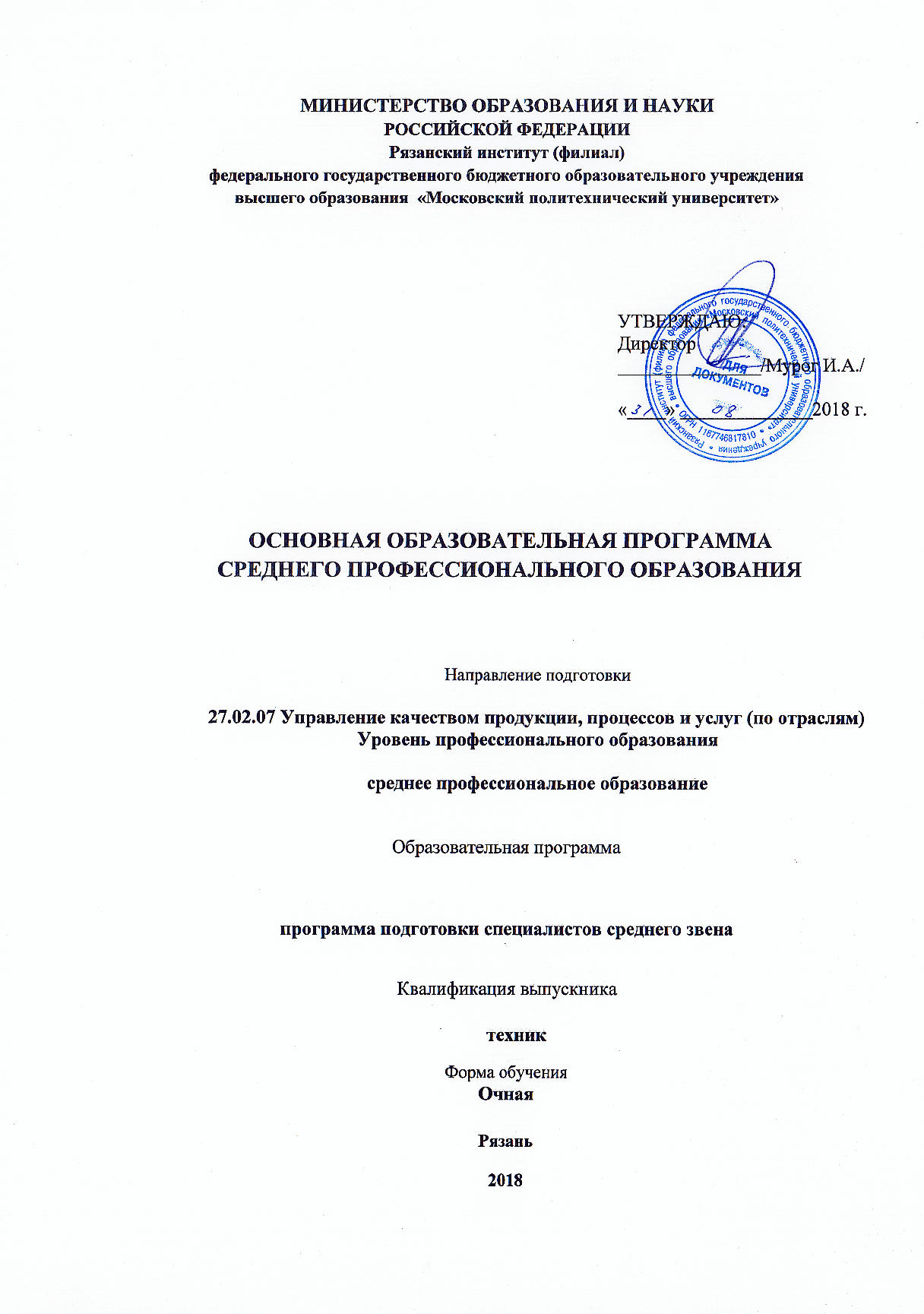 СодержаниеРаздел 1. Общие положения1.1 Настоящая примерная основная образовательная программа (далее – ПООП) разработана на основе федерального государственного образовательного стандарта среднего профессионального образования по специальности 27.02.07 Управление качеством продукции, процессов и услуг (по отраслям), утверждённого приказом Минобрнауки России от 9 декабря 2016 г. № 1557 (далее – ФГОС СПО).ПООП определяет рекомендованный объём и содержание среднего профессионального образования по специальности, планируемые результаты освоения образовательной программы, примерные условия образовательной деятельности.ПООП разработана для реализации образовательной программы на базе:- основного общего образования – 3 года 10 месяцев;- среднего общего образования – 2 года 10 месяцев. Образовательная программа, реализуемая на базе основного и среднего общего образования, разрабатывается образовательной организацией на основе требований федерального государственного образовательного стандарта среднего общего образования и ФГОС СПО с учётом получаемой специальности и настоящей ПООП.1.2 Нормативные основания для разработки ПООП:- Федеральный закон от 29 декабря 2012 г. № 273-ФЗ «Об образовании в Российской Федерации»;- Приказ Минобрнауки России от 28 мая 2014 г. № 594 «Об утверждении Порядка разработки примерных основных образовательных программ, проведения их экспертизы и ведения реестра примерных основных образовательных программ» (зарегистрирован Министерством юстиции Российской Федерации 29 июля 2014 г., регистрационный № 33335), с изменениями, внесенными приказами Министерства образования и науки Российской Федерации от 7 октября 2014 г. № 1307 (зарегистрирован Министерством юстиции Российской Федерации 16 октября 2014 г., регистрационный № 34342) и от       9 апреля 2015 г. № 387 (зарегистрирован Министерством юстиции Российской Федерации 8 мая 2015 г., регистрационный № 37221);- Приказ Минобрнауки России от 9 декабря 2016 г. № 1557 «Обутверждении федерального государственного образовательного стандарта среднего профессионального образования по специальности 27.02.07 Управление качеством продукции, процессов и услуг (по отраслям) (зарегистрирован Министерством юстиции Российской Федерации 20 декабря 2016 г. регистрационный № 44829);- Приказ Минобрнауки России от 14 июня 2013 г. № 464 «Об утверждении Порядка организации и осуществления образовательной деятельности по образовательным программам среднего профессионального образования» (зарегистрирован Министерством юстиции Российской Федерации 30 июля 2013 г., регистрационный № 29200) (далее – Порядок организации образовательной деятельности);- Приказ Минобрнауки России от 16 августа 2013 г. № 968 «Об утверждении Порядка проведения государственной итоговой аттестации по образовательным программам среднего профессионального образования» (зарегистрирован Министерством юстиции Российской Федерации 1 ноября 2013 г., регистрационный № 30306);- Приказ Минобрнауки России от 18 апреля 2013 г. № 291 «Об утверждении Положения о практике обучающихся, осваивающих основные профессиональные образовательные программы среднего профессионального образования» (зарегистрирован Министерством юстиции Российской Федерации 14 июня 2013 г., регистрационный № 28785);- Приказ Минтруда России от 21.03.2017 № 292н «Об утверждении профессионального стандарта «Специалист по техническому контролю качества продукции» (Зарегистрировано в Минюсте России 06.04.2017 № 46271).1.3 Перечень сокращений, используемых в тексте ПООП:ФГОС СПО – Федеральный государственный образовательный стандарт среднего профессионального образования;ПООП – примерная основная образовательная программа; МДК – междисциплинарный курс;ПМ – профессиональный модуль;ОК – общие компетенции;ПК – профессиональные компетенции;Цикл ОГСЭ – Общий гуманитарный и социально-экономический цикл;Цикл ЕН – Общий математический и естественно-научный цикл.Раздел 2. Общая характеристика образовательной программы Квалификация, присваиваемая выпускникам образовательной программы – техник.Получение среднего профессионального образования допускается только в профессиональной образовательной организации или образовательной организации высшего образования. Формы обучения: очная.Объём образовательной программы, реализуемой на базе среднего общего образования: 4464 академических часов.Срок получения среднего профессионального образования по образовательной программе, реализуемой на базе среднего общего образования: 2 года 10 месяцев.Объём образовательной программы, реализуемой на базе основного общего образования с одновременным получением среднего общего образования: 5940 академических часов.Сроки получения среднего профессионального образования по образовательной программе, реализуемой на базе основного общего образования с одновременным получением среднего общего образования 3 года 10 месяцев.Сроки получения среднего профессионального образования по образовательной программе, реализуемой на базе среднего общего образования 2 года 10 месяцев.Раздел 3. Характеристика профессиональной деятельности выпускника3.1 Область профессиональной деятельности выпускников: 40 Сквозные виды профессиональной деятельности в промышленности.3.2 Соответствие профессиональных модулей присваиваемым квалификациям:Раздел 4. Планируемые результаты освоения образовательной программы 4.1 Общие компетенции4.2 Профессиональные компетенцииРаздел 5. Структура образовательной программы 5.1 Учебный план на базе основного общего образования (9 классов)5.2 Учебный план на базе среднего общего образования (11 классов)По усмотрению образовательной организации демонстрационный экзамен включается в выпускную квалификационную работы или проводится в виде государственного экзамена. Процедура демонстрационного экзамена включает решение конкретных задач, а также способствует выяснению уровня подготовки выпускника к самостоятельной профессиональной деятельности.Содержание заданий демонстрационного экзамена должно соответствовать результатам освоения одного или нескольких профессиональных модулей, входящих в образовательную программу среднего профессионального образования.5.3 Календарный учебный график для учебного плана на базе основного общего образования (9 классов)5.4 Календарный учебный график для учебного плана на базе среднего общего образования (11 классов)Раздел 6. Условия образовательной деятельности6.1 Требования к материально-техническому оснащению образовательной программы 6.1.1 Специальные помещения должны представлять собой учебные аудитории для проведения занятий всех видов, предусмотренных образовательной программой, в том числе групповых и индивидуальных консультаций, текущего контроля и промежуточной аттестации, а также помещения для самостоятельной работы, мастерские и лаборатории, оснащённые оборудованием, техническими средствами обучения и материалами, учитывающими требования международных стандартов.Перечень специальных помещенийКабинеты:Гуманитарных и социально-экономических дисциплин;Математики;Иностранного языка;Технического регулирования и метрологии;Управления качеством;Материаловедения;Инженерной графики;Технической механики;Информационных технологий;Безопасности жизнедеятельности.Лаборатории:Технических и метрологических измерений;Контроля и испытаний продукции.Мастерские: Монтажа, наладки и регулировки технических средств измерений.Спортивный комплекс:Спортивный зал.Залы:Библиотека, читальный зал с выходом в интернет;Актовый зал.6.1.2 Материально-техническое оснащение лабораторий, мастерских и баз практики по специальностиОбразовательная организация, реализующая программу по специальности 27.02.07 Управление качеством продукции, процессов и услуг (по отраслям) должна располагать материально-технической базой, обеспечивающей проведение всех видов дисциплинарной и междисциплинарной подготовки, лабораторной, практической работы обучающихся, предусмотренных учебным планом и соответствующей действующим санитарным и противопожарным правилам и нормам. Минимально необходимый для реализации ООП перечень материально- технического обеспечения, включает в себя – оснащение лабораторий и мастерских определяется образовательной организацией и конкретизируется образовательной программой в зависимости от отраслевой направленности.6.1.2.1 Оснащение лабораторий Лаборатория «Технических и метрологических измерений»Приборы для измерения массы: лабораторные весы, гири, электромеханические весы и дозаторы.Приборы для измерения объёма: меры вместимости (колбы, пипетки, бюретки, цилиндры, мензурки, мерники).Приборы для измерения тепловых величин: термостаты, кипятильник; термометры, манометры, барометры.Инструменты для выполнения измерений: линейки измерительные; угломеры; штангенциркули, штангенглубиномеры.Рабочее место преподавателя/мастера производственного обучения: персональный компьютер (автоматизированная станция).Рабочие места студентов (зависит от количества студентов в группе): стул, стол.Лаборатория «Контроля и испытаний продукции»Разрывная машина для испытаний.Приборы для температурных испытаний.Набор стандартных средств для измерения геометрических величин.Весы.Рабочее место преподавателя/мастера производственного обучения: персональный компьютер (автоматизированная станция).Рабочие места студентов (зависит от количества студентов в группе): стул, стол.6.1.2.2 Оснащение мастерскихМастерская «Монтажа, наладки и регулировки технических средств измерений»Рабочие места студентов (зависит от количества студентов в группе): стул, стол.Рабочее место преподавателя/мастера производственного обучения.Эталонная база для проведения монтажа, наладки и регулировки средств измерений.Специальные средства настройки и калибровки технических средств измерений (в зависимости от отраслевой направленности).6.1.2.3 Требование к оснащению баз практикПМ 1. Выполнение работ по одной или нескольким профессиям рабочих, должностям служащих:а) наличие профессионального инструмента;б) рабочее место (стол, стул)ПМ 2. Контролировать качество продукции на каждой стадии производственного процесса:а) наличие измерительных и испытательных лабораторий;б) рабочее место (стол, стул).ПМ 3. Участие в работе по подготовке, оформлению и учёту технической документации:а) автоматизированное рабочее место.ПМ 4. Проведение работ по модернизации и внедрению новых методов и средств контроля:а) наличие измерительных и испытательных лабораторий;б) персональный компьютер.ПМ 5. Совершенствование профессиональных знаний:а) наличие измерительных и испытательных лабораторий;б) персональный компьютер.Особые условия реализации программыПри реализации программы допускается использование виртуальных лабораторных работ по использованию и применению приборов и материалов лабораторий и мастерских.6.2 Требования к кадровым условиям реализации образовательной программыРеализация образовательной программы обеспечивается педагогическими работниками образовательной организации, а также лицами, привлекаемыми к реализации образовательной программы на условиях гражданско-правового договора, в том числе из числа руководителей и работников организаций, направление деятельности которых соответствует области профессиональной деятельности 40 Сквозные виды профессиональной деятельности в промышленности и имеющих стаж работы в данной профессиональной области не менее 3 лет.Квалификация педагогических работников образовательной организации должна отвечать квалификационным требованиям, указанным в профессиональном стандарте «Педагог профессионального обучения, профессионального образования и дополнительного профессионального образования», утверждённом приказом Министерства труда и социальной защиты Российской Федерации от 8 сентября 2015 г. № 608н (зарегистрирован Министерством юстиции Российской Федерации 24 сентября 2015 г., регистрационный № 38993).Педагогические работники, привлекаемые к реализации образовательной программы, должны получать дополнительное профессиональное образование по программам повышения квалификации, в том числе в форме стажировки в организациях, направление деятельности которых соответствует области профессиональной деятельности 40 Сквозные виды профессиональной деятельности в промышленности, не реже 1 раза в 3 года с учётом расширения спектра профессиональных компетенций.Доля педагогических работников (в приведённых к целочисленным значениям ставок), обеспечивающих освоение обучающимися профессиональных модулей, имеющих опыт деятельности не менее 3 лет в организациях, направление деятельности которых соответствует области профессиональной деятельности 40 Сквозные виды профессиональной деятельности в промышленности, в общем числе педагогических работников, реализующих образовательную программу, должна быть не менее 25 процентов.6.3. Расчёты нормативных затрат оказания государственных услуг по реализации образовательной программыРасчёты нормативных затрат оказания государственных услуг по реализации образовательной программы осуществляется в соответствии с Методикой определения нормативных затрат на оказание государственных услуг по реализации образовательных программ среднего профессионального образования по профессиям (специальностям) и укрупнённым группам профессий (специальностей), утверждённой Минобрнауки России 27 ноября 2015 г. № АП-114/18вн.Нормативные затраты на оказание государственных услуг в сфере образования по реализации образовательной программы включают в себя затраты на оплату труда преподавателей и мастеров производственного обучения с учётом обеспечения уровня средней заработной платы педагогических работников за выполняемую ими учебную (преподавательскую) работу и другую работу в соответствии с Указом Президента Российской Федерации от 7 мая 2012 г. № 597 «О мероприятиях по реализации государственной социальной политики».Раздел 7. Разработчики ПООПОрганизация-разработчик: Рязанский институт (филиал) федерального государственного бюджетного образовательного учреждения высшего образования Московский политехнический университет.Разработчики:Ильчук Игорь Александрович, к.т.н, доцент, доцент кафедры «Механико-технологические дисциплины» Рязанского института (филиала) Московского политехнического университета.Раздел 1. Общие положения3Раздел 2. Общая характеристика образовательной программы4Раздел 3. Характеристика профессиональной деятельности выпускника4Раздел 4. Планируемые результаты освоения образовательной программы54.1 Общие компетенции54.2 Профессиональные компетенции7Раздел 5. Структура образовательной программы195.1 Учебный план на базе основного общего образования (9 классов)195.2 Учебный план на базе среднего общего образования (11 классов)235.3 Календарный учебный график для учебного плана на базе основного общего образования (9 классов)265.4 Календарный учебный график для учебного плана на базе среднего общего образования (11 классов)31Раздел 6. Условия реализации образовательной программы356.1 Требования к материально-техническому оснащению образовательной программы356.2 Требования к кадровым условиям реализации образовательной программы376.3 Расчёты нормативных затрат оказания государственных услуг по реализации образовательной программы37Раздел 7. Разработчики основной образовательной программы38Наименование основных видовдеятельностиНаименование профессиональных модулейКвалификациятехникКонтролировать качество продукции на каждой стадии производственного процессаКонтроль качества продукции на каждой стадии производственного процессаосваиваетсяУчастие в работе по подготовке, оформлению и учёту технической документацииПодготовка, оформление и учет технической документацииосваиваетсяПроведение работ по модернизации и внедрению новых методов и средств контроляМодернизация и внедрение новых методов и средств контроляосваиваетсяОсвоение одной или нескольких профессий рабочих, должностей служащих, указанных в приложении № 1 к ФГОС СПО по специальности 27.02.07 Управление качеством продукции, процессов и услуг (по отраслям)Освоение одной или нескольких профессий рабочих, должностей служащихосваивается КодкомпетенцииФормулировкакомпетенцииУмения, знанияОК 01Выбирать способы решения задач профессиональной деятельности, применительно к различным контекстамУмения: распознавать задачу и/или проблему в профессиональном и/или социальном контексте; анализировать задачу и/или проблему и выделять её составные части; определять этапы решения задачи; выявлять и эффективно искать информацию, необходимую для решения задачи и/или проблемы; составить план действия; определить необходимые ресурсы; владеть актуальными методами работы в профессиональной и смежных сферах; реализовать составленный план; оценивать результат и последствия своих действий (самостоятельно или с помощью наставника).ОК 01Выбирать способы решения задач профессиональной деятельности, применительно к различным контекстамЗнания: актуальный профессиональный и социальный контекст, в котором приходится работать и жить; основные источники информации и ресурсы для решения задач и проблем в профессиональном и/или социальном контексте; алгоритмы выполнения работ в профессиональной и смежных областях; методы работы в профессиональной и смежных сферах; структуру плана для решения задач; порядок оценки результатов решения задач профессиональной деятельности.ОК 02Осуществлять поиск, анализ и интерпретацию информации, необходимой для выполнения задач профессиональной деятельностиУмения: определять задачи поиска информации; определять необходимые источники информации; планировать процесс поиска; структурировать получаемую информацию; выделять наиболее значимое в перечне информации; оценивать практическую значимость результатов поиска; оформлять результаты поиска.ОК 02Осуществлять поиск, анализ и интерпретацию информации, необходимой для выполнения задач профессиональной деятельностиЗнания: номенклатура информационных источников применяемых в профессиональной деятельности; приемы структурирования информации; формат оформления результатов поиска информации.ОК 03Планировать и реализовывать собственное профессиональное и личностное развитиеУмения: определять актуальность нормативно-правовой документации в профессиональной деятельности; выстраивать траектории профессионального и личностного развития.ОК 03Планировать и реализовывать собственное профессиональное и личностное развитиеЗнания: содержание актуальной нормативно-правовой документации; современная научная и профессиональная терминология; возможные траектории профессионального развития и самообразования.ОК 04Работать в коллективе и команде, эффективно взаимодействовать с коллегами, руководством, клиентамиУмения: организовывать работу коллектива и команды; взаимодействовать с коллегами, руководством, клиентами.ОК 04Работать в коллективе и команде, эффективно взаимодействовать с коллегами, руководством, клиентамиЗнания: психология коллектива; психология личности; основы проектной деятельности.ОК 05Осуществлять устную и письменную коммуникацию на государственном языке с учетом особенностей социального и культурного контекстаУмения: излагать свои мысли на государственном языке; оформлять документы.ОК 05Осуществлять устную и письменную коммуникацию на государственном языке с учетом особенностей социального и культурного контекстаЗнания: особенности социального и культурного контекста; правила оформления документов.ОК 06Проявлять гражданско-патриотическую позицию, демонстрировать осознанное поведение на основе традиционных общечеловеческих ценностейУмения: описывать значимость своей профессии; презентовать структуру профессиональной деятельности по специальности.ОК 06Проявлять гражданско-патриотическую позицию, демонстрировать осознанное поведение на основе традиционных общечеловеческих ценностейЗнания: сущность гражданско-патриотической позиции; Общечеловеческие ценности; правила поведения в ходе выполнения профессиональной деятельности.ОК 07Содействовать сохранению окружающей среды, ресурсосбережению, эффективно действовать в чрезвычайных ситуацияхУмения: соблюдать нормы экологической безопасности; определять направления ресурсосбережения в рамках профессиональной деятельности по специальности.ОК 07Содействовать сохранению окружающей среды, ресурсосбережению, эффективно действовать в чрезвычайных ситуацияхЗнания: правила экологической безопасности при ведении профессиональной деятельности; основные ресурсы, задействованные в профессиональной деятельности; пути обеспечения ресурсосбережения.ОК 08Использовать средства физической культуры для сохранения и укрепления здоровья в процессе профессиональной деятельности и поддержание необходимого уровня физической подготовленностиУмения: использовать физкультурно-оздоровительную деятельность для укрепления здоровья, достижения жизненных и профессиональных целей; применять рациональные приемы двигательных функций в профессиональной деятельности; пользоваться средствами профилактики перенапряжения характерными для данной специальности.ОК 08Использовать средства физической культуры для сохранения и укрепления здоровья в процессе профессиональной деятельности и поддержание необходимого уровня физической подготовленностиЗнания: роль физической культуры в общекультурном, профессиональном и социальном развитии человека; основы здорового образа жизни; условия профессиональной деятельности и зоны риска физического здоровья для специальности; средства профилактики перенапряжения.ОК 09Использовать информационные технологии в профессиональной деятельностиУмения: применять средства информационных технологий для решения профессиональных задач; использовать современное программное обеспечение.ОК 09Использовать информационные технологии в профессиональной деятельностиЗнания: современные средства и устройства информатизации; порядок их применения и программное обеспечение в профессиональной деятельности.ОК 10Пользоваться профессиональной документацией на государственном и иностранном языкахУмения: понимать общий смысл четко произнесенных высказываний на известные темы (профессиональные и бытовые); понимать тексты на базовые профессиональные темы; участвовать в диалогах на знакомые общие и профессиональные темы; строить простые высказывания о себе и о своей профессиональной деятельности; кратко обосновывать и объяснить свои действия (текущие и планируемые); писать простые связные сообщения на знакомые или интересующие профессиональные темы.ОК 10Пользоваться профессиональной документацией на государственном и иностранном языкахЗнания: правила построения простых и сложных предложений на профессиональные темы; основные общеупотребительные глаголы (бытовая и профессиональная лексика); лексический минимум, относящийся к описанию предметов, средств и процессов профессиональной деятельности; особенности произношения; правила чтения текстов профессиональной направленности.ОК 11Планировать предпринимательскую деятельность в профессиональной сфере.Умения: выявлять достоинства и недостатки коммерческой идеи; презентовать идеи открытия собственного дела в профессиональной деятельности; оформлять бизнес-план; рассчитывать размеры выплат по процентным ставкам кредитования.ОК 11Планировать предпринимательскую деятельность в профессиональной сфере.Знание: основы предпринимательской деятельности; основы финансовой грамотности; правила разработки бизнес-планов; порядок выстраивания презентации; кредитные банковские продукты.Основные виды деятельностиКод и наименованиекомпетенцииПоказатели освоения компетенцииВыполнение работ по одной или нескольким профессиям рабочих, должностях служащихПК 1.1 Оценивать качество сырья, материалов, полуфабрикатов и комплектующих изделий на соответствие требованиям нормативных документов и технических условийПрактический опыт: Проведение оценки и анализа качества сырья, материалов, полуфабрикатов и комплектующих изделий на соответствие требованиям нормативных документов и технических условий.Выполнение работ по одной или нескольким профессиям рабочих, должностях служащихПК 1.1 Оценивать качество сырья, материалов, полуфабрикатов и комплектующих изделий на соответствие требованиям нормативных документов и технических условийУмения:- распознавать и классифицировать конструкционные и сырьевые материалы по внешнему виду, происхождению, свойствам;- проводить контроль качества сырья, материалов, полуфабрикатов и комплектующих изделий;- применять измерительное оборудование, необходимое для проведения измерений;- выбирать и применять методики контроля, испытаний сырья, материалов, полуфабрикатов и комплектующих изделий;- оценивать влияние качества сырья и материалов на качество готовой продукции.Выполнение работ по одной или нескольким профессиям рабочих, должностях служащихПК 1.1 Оценивать качество сырья, материалов, полуфабрикатов и комплектующих изделий на соответствие требованиям нормативных документов и технических условийЗнания:- критерии оценивания качества сырья, материалов, полуфабрикатов и комплектующих изделий;- назначение и принцип действия измерительного оборудования;- методы и методики контроля и испытаний сырья, материалов, полуфабрикатов и комплектующих изделий;- методы измерения параметров и свойств материалов;- нормативные и методические документы, регламентирующие вопросы качества продукции (сырья, материалов, полуфабрикатов и комплектующих изделий).Выполнение работ по одной или нескольким профессиям рабочих, должностях служащихПК 1.2 Определять техническое состояние оборудования, оснастки, инструмента, средств измерений и срок их поверки на соответствие требованиям нормативных документов и технических условийПрактический опыт: определение технического состояния оборудования, оснастки, инструмента, средств измерений и сроки проведения их поверки на соответствие требованиям нормативных документов и технических условийВыполнение работ по одной или нескольким профессиям рабочих, должностях служащихПК 1.2 Определять техническое состояние оборудования, оснастки, инструмента, средств измерений и срок их поверки на соответствие требованиям нормативных документов и технических условийУмения:- определять критерии и показатели оценки технического состояния в зависимости от вида оборудования, оснастки, инструмента, средств измерений;- выбирать методы и способы определения значений техническогосостояния оборудования, оснастки, инструмента, средств измерений;- планировать последовательность, сроки проведения и оформлять результаты оценки технического состояния оборудования, оснастки, инструмента на соответствие требованиям нормативных документов и технических условий;- определять периодичность поверки (калибровки) средств измерений.Выполнение работ по одной или нескольким профессиям рабочих, должностях служащихПК 1.2 Определять техническое состояние оборудования, оснастки, инструмента, средств измерений и срок их поверки на соответствие требованиям нормативных документов и технических условийЗнания:- методы и способы оценки технического состояния оборудования, оснастки, инструмента, средств измерений;- нормативные и методические документы, регламентирующие методы и сроки поверки средств измерения, испытания оборудования и контроля оснастки и режущего инструмента;- требования к оформлению документации по результатам оценки технического состояния оснастки, инструмента, средств измерений.Контролировать качество продукции на каждой стадии производственного процессаПК 1.1. Оценивать качество сырья, материалов, полуфабрикатов и комплектующих изделий на соответствие требованиям нормативных документов и технических условийПрактический опыт: проведение оценки и анализа качества сырья, материалов, полуфабрикатов и комплектующих изделий на соответствие  требованиям нормативных документов и технических условийКонтролировать качество продукции на каждой стадии производственного процессаПК 1.1. Оценивать качество сырья, материалов, полуфабрикатов и комплектующих изделий на соответствие требованиям нормативных документов и технических условийУмения:- распознавать и классифицировать конструкционные и сырьевые материалы по внешнему виду, происхождению, свойствам;проводить контроль качества сырья, материалов, полуфабрикатов и комплектующих изделий;применять измерительное оборудование, необходимое для проведения измерений;выбирать и применять методики контроля, испытаний сырья, материалов, полуфабрикатов и комплектующих изделий;оценивать влияние качества сырья и материалов на качество готовой продукции.Контролировать качество продукции на каждой стадии производственного процессаПК 1.1. Оценивать качество сырья, материалов, полуфабрикатов и комплектующих изделий на соответствие требованиям нормативных документов и технических условийЗнания:- критерии оценивания качества сырья, материалов, полуфабрикатов и комплектующих изделий;назначение и принцип действия измерительного оборудования.методы и методики контроля и испытаний сырья, материалов, полуфабрикатов и комплектующих изделий;- методы измерения параметров и свойств материалов;нормативные и методические документы, регламентирующие вопросы качества продукции (сырья, материалов, полуфабрикатов и комплектующих изделий).Контролировать качество продукции на каждой стадии производственного процессаПК 1.2. Определять техническое состояние оборудования, оснастки, инструмента, средств измерений и сроки проведения их поверки на соответствие требованиям нормативных документов и технических условийПрактический опыт: определение технического состояния оборудования, оснастки, инструмента, средств измерений и сроки проведения их поверки на соответствие требованиям нормативных документов и технических условийКонтролировать качество продукции на каждой стадии производственного процессаПК 1.2. Определять техническое состояние оборудования, оснастки, инструмента, средств измерений и сроки проведения их поверки на соответствие требованиям нормативных документов и технических условийУмения:- определять критерии и показатели оценки технического состояния в зависимости от вида оборудования, оснастки, инструмента, средств измерений;- выбирать методы и способы определения значений технического состояния оборудования, оснастки, инструмента, средств измерений; - планировать последовательность, сроки проведения и оформлять результаты оценки технического состояния оборудования, оснастки, инструмента на соответствие требованиям нормативных документов и технических условий;- определять периодичность поверки (калибровки) средств измерений.Контролировать качество продукции на каждой стадии производственного процессаПК 1.2. Определять техническое состояние оборудования, оснастки, инструмента, средств измерений и сроки проведения их поверки на соответствие требованиям нормативных документов и технических условийЗнания:- методы и способы оценки технического состояния оборудования, оснастки, инструмента, средств измерений;- нормативные и методические документы, регламентирующие методы и сроки поверки средств измерения, испытания оборудования и контроля оснастки и инструмента;- требования к оформлению документации по результатам оценки технического состояния оснастки, инструмента, средств измерений.Контролировать качество продукции на каждой стадии производственного процессаПК 1.3. Осуществлять мониторинг соблюдения основных параметров технологических процессов на соответствие требованиям нормативных документов и технических условийПрактический опыт: проведение мониторинга основных параметров технологических процессов на соответствие  требованиям нормативных документов и технических условийКонтролировать качество продукции на каждой стадии производственного процессаПК 1.3. Осуществлять мониторинг соблюдения основных параметров технологических процессов на соответствие требованиям нормативных документов и технических условийУмения:определять параметры технологических процессов, подлежащие оценке;определять методы и способы осуществления мониторинга в соответствии с выбранными параметрами;планировать оценку соответствия основных параметров технологических процессов требованиям нормативных документов и технических условий;обеспечивать процесс оценки необходимыми ресурсами в соответствии с выбранными методами и способами проведения оценки;осуществлять сбор и анализ результатов оценки технологического процесса;- читать конструкторскую и технологическую документацию;- выполнять графические изображения технологического оборудования и технологических схем в ручной и машинной графике;- оформлять результаты оценки соответствия технологического процесса требованиям нормативных документов и технических условий.Контролировать качество продукции на каждой стадии производственного процессаПК 1.3. Осуществлять мониторинг соблюдения основных параметров технологических процессов на соответствие требованиям нормативных документов и технических условийЗнания:требования нормативных и методических документов, регламентирующие вопросы организации технологического процесса;основные этапы технологического процесса;методы и критерии мониторинга технологического процесса с целью установления его стабильности;формы и средства для сбора и обработки данных;- правила чтения конструкторской и технологической документации.Контролировать качество продукции на каждой стадии производственного процессаПК 1.4. Оценивать соответствие готовой продукции, условий её хранения и транспортировки требованиям нормативных документов и технических условийПрактический опыт: оценивание  соответствия готовой продукции, условий ее хранения и транспортировки требованиям нормативных документов и технических условийКонтролировать качество продукции на каждой стадии производственного процессаПК 1.4. Оценивать соответствие готовой продукции, условий её хранения и транспортировки требованиям нормативных документов и технических условийУмения:планировать последовательность проведения оценки соответствия готовой продукции, условий её хранения и транспортировки требованиям нормативных документов и технических условий документов и технических условий;- определять критерии и показатели соответствия готовой продукции, условий её хранения и транспортировки на основании нормативной и технологической документации;выбирать методы и способы определения и оценки значений соответствия готовой продукции, условий её хранения и транспортировки;выбирать критерии и значения показателей соответствия готовой продукции, условий её хранения и транспортировки на основании нормативной и технологической документации;оформлять результаты оценки соответствия готовой продукции, условий её хранения и транспортировки;выявлять дефектную продукцию;разделять брак на «исправимый» и «неисправимый»;применять измерительное оборудование, необходимое для проведения измерений.Контролировать качество продукции на каждой стадии производственного процессаПК 1.4. Оценивать соответствие готовой продукции, условий её хранения и транспортировки требованиям нормативных документов и технических условийЗнания:требования нормативных и методических документов, регламентирующие вопросы качества продукции (сырья, материалов, полуфабрикатов и комплектующих изделий);порядок рассмотрения и предъявления рекламаций по качеству готовой продукции;нормативные и методические документы, регламентирующие вопросы хранения и транспортировки готовой продукции;методы и средства технического контроля соответствия готовой продукции, условий ее хранения и транспортировки;виды брака (несоответствий), причины их возникновения и методы предупреждения;назначение и принцип действия измерительного оборудования;виды документации, оформляемые на годную и несоответствующую качеству продукцию.Участие в работе по подготовке, оформлению и учёту технической документацииПК 2.1. Подготавливать технические документы и соответствующие образцы продукции для предоставления в испытательные лаборатории для проведения процедуры сертификацииПрактический опыт: подготовка технической документации и образцов продукции для проведения процедуры сертификацииУчастие в работе по подготовке, оформлению и учёту технической документацииПК 2.1. Подготавливать технические документы и соответствующие образцы продукции для предоставления в испытательные лаборатории для проведения процедуры сертификацииУмения:- выбирать схему сертификации/ декларирования в соответствии с особенностями продукции и производства;подготавливать образцы продукции или готовые тесты продукции для центра стандартизации и сертификации;формировать пакет документов, необходимых для сертификации продукции (услуг) в соответствии с выбранной схемой сертификации и требованиями центра стандартизации и сертификации;оформлять отчеты о стандартизации и сертификации продукции предприятия;выбирать орган сертификации и испытательную лабораторию для проведения процедуры сертификации.Участие в работе по подготовке, оформлению и учёту технической документацииПК 2.1. Подготавливать технические документы и соответствующие образцы продукции для предоставления в испытательные лаборатории для проведения процедуры сертификацииЗнания:основные понятия и положения метрологии, стандартизации, сертификации и подтверждения соответствия;виды и формы подтверждения соответствия; технические характеристики выпускаемой организацией продукции (услуг) и технология ее производства (оказания);требования, предъявляемые нормативными документами к отбору образцов для сертификации и стандартным образцам;требования нормативных и методических документов, регламентирующие вопросы делопроизводства;порядок разработки, оформления, утверждения и внедрения документов по подтверждению соответствияУчастие в работе по подготовке, оформлению и учёту технической документацииПК 2.2. Оформлять документацию на подтверждение соответствия продукции (услуг)Практический опыт: оформление документации на соответствие продукции (услуг) отрасли в соответствии с установленными правилами регламентов, норм, правил, технических условийУчастие в работе по подготовке, оформлению и учёту технической документацииПК 2.2. Оформлять документацию на подтверждение соответствия продукции (услуг)Умения:оформлять производственно-техническую документацию в соответствии с действующими требованиями;определять соответствие характеристик продукции/услуг требованиям нормативных документов;выбирать и назначать корректирующие меры по итогам процедуры подтверждения соответствия.Участие в работе по подготовке, оформлению и учёту технической документацииПК 2.2. Оформлять документацию на подтверждение соответствия продукции (услуг)Знания:виды и классификация документов качества, применяемых в организации при производстве продукции/работ, оказанию услуг;классификация, назначение и содержание нормативной документации качества РФ;требования нормативно-правовых и регламентирующих документов на подтверждение соответствия продукции (услуг) отрасли;виды и формы подтверждения соответствия;требования к оформлению документации на подтверждение соответствия;порядок управления несоответствующей продукцией/услугами;виды документов и порядок их заполнения на продукцию, несоответствующую установленным правиламУчастие в работе по подготовке, оформлению и учёту технической документацииПК 2.3. Вести учёт и отчетность о деятельности организации по сертификации продукции (услуг)Практический опыт: проведение учёта и оформление отчётности о деятельности организации по сертификации продукции (услуг) отраслиУчастие в работе по подготовке, оформлению и учёту технической документацииПК 2.3. Вести учёт и отчетность о деятельности организации по сертификации продукции (услуг)Умения:применять компьютерные технологии для планирования и проведения работ по стандартизации, сертификации, метрологии;анализировать результаты деятельности по сертификации продукции (услуг);составлять отчёт о деятельности организации по сертификации продукции (услуг);применять статические методы для анализа деятельности организации.Участие в работе по подготовке, оформлению и учёту технической документацииПК 2.3. Вести учёт и отчетность о деятельности организации по сертификации продукции (услуг)Знания:требования к оформлению технической документации, в том числе в офисных компьютерных программах;требования к хранению и актуализации документации;ответственность организации и функции государственного контроля (надзора) за деятельностью организации;структура документации системы управления качеством организации и назначение основных видов документов системы управления качеством.Участие в работе по подготовке, оформлению и учёту технической документацииПК 2.4. Разрабатывать стандарты организации, технические условия на выпускаемую продукциюПрактический опыт: разработка стандартов организации, технических условий на выпускаемую продукциюУчастие в работе по подготовке, оформлению и учёту технической документацииПК 2.4. Разрабатывать стандарты организации, технические условия на выпускаемую продукциюУмения:разрабатывать технические условия на выпускаемую продукцию;выбирать требуемые положения из отраслевых, национальных и международных стандартов для разработки стандарта организации; разрабатывать стандарты организации с учётом существующих требований к их содержанию и оформлению;пользоваться Единой системой конструкторской документации (ЕСКД), ГОСТами, технической документацией и справочной литературой;- оформлять  технологическую и другую техническую документацию в соответствии с требованиями ГОСТ.Участие в работе по подготовке, оформлению и учёту технической документацииПК 2.4. Разрабатывать стандарты организации, технические условия на выпускаемую продукциюЗнания:- требования законодательства РФ к содержанию, оформлению стандартов, технических условий;- порядок разработки, утверждения, изменения, тиражирования, отмены стандартов организаций и технических условий и поддержанию их актуализации;- правила выбора требуемых положений из международных, национальных, отраслевых стандартов при разработке СТО;- основные положения разработки и оформления  конструкторской, технологической  и другой  нормативной документации.Проведение работ по модернизации и внедрению новых методов и средств контроляПК 3.1. Разрабатывать новые методы и средства технического контроля продукции отраслиПрактический опыт:- разработка новых методов и средств технического контроля продукции отрасли;- внедрение новых методов и средств технического контроляПроведение работ по модернизации и внедрению новых методов и средств контроляПК 3.1. Разрабатывать новые методы и средства технического контроля продукции отраслиУмения:- анализировать нормативные документы;- определять влияние характеристик нового оборудования на качество продукции и технологического процесса;- определять этапы технологического процесса, оказывающие наибольшее влияние на качество продукции и технологического процесса;- выбирать наилучшие доступные технологии;- применять методические рекомендации технического регулирования и требования стандартов и технических регламентов для разработки и внедрения новых методов и средств технического контроля продукции/услуг отрасли;- снимать характеристики приборов и производить расчёт их параметров;- выбирать материалы на основе анализа их свойств для конкретного применения в производстве.Проведение работ по модернизации и внедрению новых методов и средств контроляПК 3.1. Разрабатывать новые методы и средства технического контроля продукции отраслиЗнания:- нормативные и методические документы, регламентирующие вопросы качества продукции;- нормативные и методические документы, регламентирующие вопросы разработки средств измерений;- нормативные и методические документы, регламентирующие метрологическое обеспечение производства;- физические принципы работы, область применения и принципиальные ограничения методов и средств измерений;- основные характеристики, параметры и области применения приборов;- область применения, методы измерения параметров и свойств материалов;- пользоваться контрольно-испытательной и измерительной аппаратурой.Проведение работ по модернизации и внедрению новых методов и средств контроляПК 3.2. Анализировать результаты контроля качества продукции с целью формирования предложений по совершенствованию производственного процессаПрактический опыт:- анализ результатов контроля качества продукции отрасли;- формирование предложений по совершенствованию производственного процессаПроведение работ по модернизации и внедрению новых методов и средств контроляПК 3.2. Анализировать результаты контроля качества продукции с целью формирования предложений по совершенствованию производственного процессаУмения:- определять уровень стабильности производственного процесса;- определять причины несоответствия требуемому качеству продукции/услуги отрасли;- назначать корректирующие меры по результатам анализа;- принимать решения по результатам корректирующих мероприятий; - применять компьютерные технологии при анализе результатов контроля качества;- выбирать материалы на основе анализа их свойств для конкретного применения в производстве;- находить и использовать современную информацию для технико-экономического обоснования деятельности организации.Проведение работ по модернизации и внедрению новых методов и средств контроляПК 3.2. Анализировать результаты контроля качества продукции с целью формирования предложений по совершенствованию производственного процессаЗнания:- методы анализа по результатам контроля качества, в том числе статистические;- виды документации и порядок их оформления при анализе качества продукции/услуг;- порядок внедрения предложений по совершенствованию производственного процесса;- способы получения материалов с заданным комплексом свойств;- правила улучшения свойства металлов;- основы организации производственного и технологического процесса.Совершенствование профессиональных знанийПК 1.2 Определять техническое состояние оборудования, оснастки, инструмента, средств измерений и срок их поверки на соответствие требованиям нормативных документов и технических условийПрактический опыт:Определение технического состояния оборудования, оснастки, инструмента, средств измерений и сроки проведения их поверки на соответствие требованиям нормативных документов и технических условий.Совершенствование профессиональных знанийПК 1.2 Определять техническое состояние оборудования, оснастки, инструмента, средств измерений и срок их поверки на соответствие требованиям нормативных документов и технических условийУмения:- определять критерии и показатели оценки технического состояния в зависимости от вида оборудования, оснастки, инструмента, средств измерений;- выбирать методы и способы определения значений технического состояния оборудования, оснастки, инструмента, средств измерений;- планировать последовательность, сроки проведения и оформлять результаты оценки технического состояния оборудования, оснастки, инструмента на соответствие требованиям нормативных документов и технических условий;- определять периодичность поверки (калибровки) средств измерений.Совершенствование профессиональных знанийПК 1.2 Определять техническое состояние оборудования, оснастки, инструмента, средств измерений и срок их поверки на соответствие требованиям нормативных документов и технических условийЗнания:- методы и способы оценки технического состояния оборудования, оснастки, инструмента, средств измерений;- нормативные и методические документы, регламентирующие методы и сроки поверки средств измерения, испытания оборудования и контроля оснастки и режущего инструмента;- требования к оформлению документации по результатам оценки технического состояния оснастки, инструмента, средств измерений.Совершенствование профессиональных знанийПК 3.1 Разрабатывать новые методы и средства технического контроля продукции отраслиПрактический опыт:Разработка новых методов и средств технического контроля продукции отрасли. Внедрение новых методов и средств технического контроля.Совершенствование профессиональных знанийПК 3.1 Разрабатывать новые методы и средства технического контроля продукции отраслиУмения:- анализировать нормативные документы;- определять влияние характеристик нового оборудования на качество продукции и технологического процесса;- определять этапы технологического процесса, оказывающие наибольшее влияние на качество продукции и технологического процесса;- выбирать наилучшие доступные технологии;- применять методические рекомендации технического регулирования и требования стандартов и технических регламентов для разработки и внедрения новых методов и средств технического контроля продукции/ услуг отрасли;- снимать характеристики приборов и производить расчёт их параметров;- выбирать материалы на основе анализа их свойств для конкретного применения в промышленности.Совершенствование профессиональных знанийПК 3.1 Разрабатывать новые методы и средства технического контроля продукции отраслиЗнания:- нормативные и методические документы, регламентирующие вопросы качества продукции;- нормативные и методические документы, регламентирующие вопросы разработки средств измерений;- нормативные и методические документы, регламентирующие метрологическое обеспечение производства;- физические принципы работы, область применения и принципиальные ограничения методов и средств измерений;- основные характеристики, параметры и области применения приборов;- область применения, методы измерения параметров и свойств материалов;- пользоваться контрольно-испытательной и измерительной аппаратурой.Совершенствование профессиональных знанийПК 3.2 Анализировать результаты контроля качества продукции с целью формирования предложений по совершенствованию производственного процессаПрактический опыт:Анализ результатов контроля качества продукции отрасли.Формирование предложений по совершенствованию производственного процесса.Совершенствование профессиональных знанийПК 3.2 Анализировать результаты контроля качества продукции с целью формирования предложений по совершенствованию производственного процессаУмения:- определять уровень стабильности производственного процесса;- определять причины несоответствия требуемому качеству продукции/услуги отрасли;- назначать корректирующие меры по результатам анализа;- принимать решения по результатам корректирующих мероприятий;- применять компьютерные технологии при анализе результатов контроля качества;- выбирать материалы на основе анализа их свойств для конкретного применения в производстве;- находить и использовать современную информацию для технико-экономического обоснования деятельности организации.Совершенствование профессиональных знанийПК 3.2 Анализировать результаты контроля качества продукции с целью формирования предложений по совершенствованию производственного процессаЗнания:- методы анализа по результатам контроля качества, в том числе статистические;- виды документации и порядок их оформления при анализе качества продукции/услуг;- порядок внедрения предложений по совершенствованию производственного процесса;- способы получения материалов с заданным комплексом свойств;- правила улучшения свойства металлов;- основы организации производственного и технологического процесса.ИндексКомпоненты программыОбъём образовательной программы вакадемических часахОбъём образовательной программы вакадемических часахОбъём образовательной программы вакадемических часахОбъём образовательной программы вакадемических часахОбъём образовательной программы вакадемических часахПромежуточная аттестацияИтоговая аттестацияРекомендуемый курс изученияИндексКомпоненты программывсегоработа обучающихся во взаимодействии с преподавателемработа обучающихся во взаимодействии с преподавателемработа обучающихся во взаимодействии с преподавателемсамостоятельная работаПромежуточная аттестацияИтоговая аттестацияРекомендуемый курс изученияИндексКомпоненты программывсеголекциялабораторная работапрактическое занятиесамостоятельная работаПромежуточная аттестацияИтоговая аттестацияРекомендуемый курс изучения124567891011ОПОБЩЕОБРАЗОВАТЕЛЬНАЯ ПОДГОТОВКА5940181216024741026252216СОСреднее общее образование147689434476БДБазовые дисциплины9135718334ОУД.01.1Русский язык7864141ОУД.01.2Литература117101161ОУД.02Иностранный язык11761111ОУД.04История117107101ОУД.05Физическая культура11741131ОУД.06Основы безопасности жизнедеятельности7145261ОУД.09Химия78608101ОУД.10Обществознание (включая экономику и право)10191101ОУД.15Биология393181ОУД.16География393181ОУД.17Экология393181ПДПрофильные дисциплины45228426142ОУД.03Математика: алгебра и начала математического анализа; геометрия234140941124567891011ОУД.07Информатика9446481ОУД.08Физика12498261ПООПредлагаемые ОО721836УД.1Астрономия39391ПА.1Промежуточная аттестация7272ПП ПРОФЕССИОНАЛЬНАЯ ПОДГОТОВКА446491812619981026180216БЧБазовая часть2772576721548576ВЧВариативная часть129634254450450ОГСЭЦОбщий гуманитарный и социально-экономический цикл468126234108Б.ОГСЭЦ.1Основы философии721836183Б.ОГСЭЦ.2История723618182Б.ОГСЭЦ.3Психология общения723618182Б.ОГСЭЦ.4Иностранный язык в профессиональной деятельности721836182Б.ОГСЭЦ.5Физическая культура18018126362, 3МОЕНЦМатематический и общий естественнонаучный цикл144366444Б.МОЕНЦ.1Математика721836182Б.МОЕНЦ.2Информатика3618182Б.МОЕНЦ.3Экологические основы природопользования36181082ОПЦОбщепрофессиональный цикл61216236252162Б.ОПЦ.1Инженерная графика1443672362Б.ОПЦ.2Техническая механика1443672364Б.ОПЦ.3Электротехника и электроника180363654544Б.ОПЦ.4Безопасность жизнедеятельности721836184Б.ОПЦ.5Экономика организации723618184ПЦПрофессиональный цикл2844594901448670ПМ.1Профессиональный модуль № 1 – Выполнение работ по одной или нескольким профессиям рабочих, должностях служащих774162368218Б.ПМ.1.1Введение в специальность903618362Б.ПМ.1.2Оборудование машиностроительного производства1083636362В.ПМ.1.3Машиностроительное черчение (КП)1441872542В.ПМ.1.4Основы предпринимательской деятельности721818362В.ПМ.1.5Компьютерное моделирование1441872542Б.ПМ.1.6Охрана труда36188102Б.ПМ.1.7Основы технологии машиностроения721836182Б.ПМ.1.8Учебная практика № 1361 нед.362Б.ПМ.1.9Производственная практика № 1722 нед.722ПМ.2Профессиональный модуль № 2 – Контроль качества продукции на каждой стадии производственного процесса54010854198180Б.ПМ.2.1Материаловедение108181818543Б.ПМ.2.2Метрология, стандартизация и сертификация108181836363Б.ПМ.2.3Процессы, операции формообразования и инструменты (КП)1083636363В.ПМ.2.4Средства и методы измерения144361836543Б.ПМ.2.5Производственная практика № 2722 нед.723ПМ.3Профессиональный модуль № 3 – Участие в работе по подготовке, оформлению и учету технической документации64816218342126Б.ПМ.3.1Информационные технологии в управлении качеством723618183Б.ПМ.3.2Технология разработки нормативных документов903636183В.ПМ.3.3Технологии конструкционных материалов108361818363В.ПМ.3.4Организация производства и менеджмент качества903618363В.ПМ.3.5Социология721836183Б.ПМ.3.6Учебная практика № 21083 нед.1083Б.ПМ.3.7Производственная практика № 31083 нед.1083124567891011ПМ.4Профессиональный модуль № 4 – Проведение работ по модернизации и внедрению новых методов и средств контроля414721827054В.ПМ.4.1Организация производства и менеджмент качества903636184В.ПМ.4.2Гидравлика108361818364Б.ПМ.4.3Учебная практика № 31083 нед.1084Б.ПМ.4.4Производственная практика № 41083 нед.1084ПМ.5Профессиональный модуль № 5 – Совершенствование профессиональных знаний46890270108В.ПМ.5.1Правовое обеспечение профессиональной деятельности1083636364В.ПМ.5.2Машиностроительная компьютерная графика в системе «Компас»1081854364В.ПМ.5.3Основы экономики1083636364Б.ПМ.5.4Преддипломная практика1444 нед.1444ПА.2Промежуточная аттестация180180ГИА Государственная итоговая аттестация2166 нед.216ГИА.01Подготовка выпускной квалификационной работы1444 нед.144ГИА.02Защита выпускной квалификационной работы722 нед.72ГИА.03Подготовка к государственным экзаменамГИА.04Проведение государственных экзаменовИндексКомпоненты программыОбъем образовательной программы в академических часахОбъем образовательной программы в академических часахОбъем образовательной программы в академических часахОбъем образовательной программы в академических часахОбъем образовательной программы в академических часахПромежуточная аттестацияИтоговая аттестацияРекомендуемый курс изученияИндексКомпоненты программывсегоработа обучающихся во взаимодействии с преподавателемработа обучающихся во взаимодействии с преподавателемработа обучающихся во взаимодействии с преподавателемсамостоятельная       работаПромежуточная аттестацияИтоговая аттестацияРекомендуемый курс изученияИндексКомпоненты программывсеголекциялабораторная. работапрактическое занятиесамостоятельная       работаПромежуточная аттестацияИтоговая аттестацияРекомендуемый курс изучения124567891011ПП ПРОФЕССИОНАЛЬНАЯ ПОДГОТОВКА446491812619981026180216БЧБазовая часть2772576721548576ВЧВариативная часть129634254450450ОГСЭЦОбщий гуманитарный и социально-экономический цикл468126234108Б.ОГСЭЦ.1Основы философии721836183Б.ОГСЭЦ.2История723618182Б.ОГСЭЦ.3Психология общения723618182Б.ОГСЭЦ.4Иностранный язык в профессиональной деятельности721836182Б.ОГСЭЦ.5Физическая культура18018126362, 3МОЕНЦМатематический и общий естественнонаучный цикл144366444Б.МОЕНЦ.1Математика721836182Б.МОЕНЦ.2Информатика3618182Б.МОЕНЦ.3Экологические основы природопользования36181082ОПЦОбщепрофессиональный цикл61216236252162124567891011Б.ОПЦ.1Инженерная графика1443672362Б.ОПЦ.2Техническая механика1443672364Б.ОПЦ.3Электротехника и электроника180363654544Б.ОПЦ.4Безопасность жизнедеятельности721836184Б.ОПЦ.5Экономика организации723618184ПЦПрофессиональный цикл2844594901448670ПМ.1Профессиональный модуль № 1 – Выполнение работ по одной или нескольким профессиям рабочих, должностях служащих774162368218Б.ПМ.1.1Введение в специальность903618362Б.ПМ.1.2Оборудование машиностроительного производства1083636362В.ПМ.1.3Машиностроительное черчение (КП)1441872542В.ПМ.1.4Основы предпринимательской деятельности721818362В.ПМ.1.5Компьютерное моделирование1441872542Б.ПМ.1.6Охрана труда36188102Б.ПМ.1.7Основы технологии машиностроения721836182Б.ПМ.1.8Учебная практика № 1361 нед.362Б.ПМ.1.9Производственная практика № 1722 нед.722ПМ.2Профессиональный модуль № 2 – Контроль качества продукции на каждой стадии производственного процесса54010854198180Б.ПМ.2.1Материаловедение108181818543Б.ПМ.2.2Метрология, стандартизация и сертификация108181836363Б.ПМ.2.3Процессы, операции формообразования и инструменты (КП)1083636363В.ПМ.2.4Средства и методы измерения144361836543Б.ПМ.2.5Производственная практика № 2722 нед.723ПМ.3Профессиональный модуль № 3 – Подготовка, оформление и учёт технической документации64816218342126124567891011Б.ПМ.3.1Информационные технологии в управлении качеством723618183Б.ПМ.3.2Технология разработки нормативных документов903636183В.ПМ.3.3Технологии конструкционных материалов108361818363В.ПМ.3.4Организация производства и менеджмент качества903618363В.ПМ.3.5Социология721836183Б.ПМ.3.6Учебная практика № 21083 нед.1083Б.ПМ.3.7Производственная практика № 31083 нед.1083ПМ.4Профессиональный модуль № 4 – Модернизация и внедрение новых методов и средств контроля414721827054В.ПМ.4.1Организация производства и менеджмент качества903636184В.ПМ.4.2Гидравлика108361818364Б.ПМ.4.3Учебная практика № 31083 нед.1084Б.ПМ.4.4Производственная практика № 41083 нед.1084ПМ.5Профессиональный модуль № 5 – Совершенствование профессиональных знаний46890270108В.ПМ.5.1Правовое обеспечение профессиональной деятельности1083636364В.ПМ.5.2Машиностроительная компьютерная графика в системе «Компас»1081854364В.ПМ.5.3Основы экономики1083636364Б.ПМ.5.4Преддипломная практика1444 нед.1444ПА.2Промежуточная аттестация180180ГИА Государственная итоговая аттестация2166 нед.216ГИА.01Подготовка выпускной квалификационной работы1444 нед.144ГИА.02Защита выпускной квалификационной работы722 нед.72ГИА.03Подготовка к государственным экзаменамГИА.04Проведение государственных экзаменовИндексКомпоненты программыКурс обученияПНсентябрьсентябрьсентябрьПНоктябрьоктябрьоктябрьоктябрьПНноябрьноябрьноябрьПНдекабрьдекабрьдекабрьдекабрьянварьянварьянварьянварьПНфевральфевральфевральПНмартмартмартПНапрельапрельапрельапрельПНмаймаймайПНиюньиюньиюньПНВсего часовИндексКомпоненты программыКурс обученияНомера календарных недель (указаны с периода сентября 2018-2019 учебный год)Номера календарных недель (указаны с периода сентября 2018-2019 учебный год)Номера календарных недель (указаны с периода сентября 2018-2019 учебный год)Номера календарных недель (указаны с периода сентября 2018-2019 учебный год)Номера календарных недель (указаны с периода сентября 2018-2019 учебный год)Номера календарных недель (указаны с периода сентября 2018-2019 учебный год)Номера календарных недель (указаны с периода сентября 2018-2019 учебный год)Номера календарных недель (указаны с периода сентября 2018-2019 учебный год)Номера календарных недель (указаны с периода сентября 2018-2019 учебный год)Номера календарных недель (указаны с периода сентября 2018-2019 учебный год)Номера календарных недель (указаны с периода сентября 2018-2019 учебный год)Номера календарных недель (указаны с периода сентября 2018-2019 учебный год)Номера календарных недель (указаны с периода сентября 2018-2019 учебный год)Номера календарных недель (указаны с периода сентября 2018-2019 учебный год)Номера календарных недель (указаны с периода сентября 2018-2019 учебный год)Номера календарных недель (указаны с периода сентября 2018-2019 учебный год)Номера календарных недель (указаны с периода сентября 2018-2019 учебный год)Номера календарных недель (указаны с периода сентября 2018-2019 учебный год)Номера календарных недель (указаны с периода сентября 2018-2019 учебный год)Номера календарных недель (указаны с периода сентября 2018-2019 учебный год)Номера календарных недель (указаны с периода сентября 2018-2019 учебный год)Номера календарных недель (указаны с периода сентября 2018-2019 учебный год)Номера календарных недель (указаны с периода сентября 2018-2019 учебный год)Номера календарных недель (указаны с периода сентября 2018-2019 учебный год)Номера календарных недель (указаны с периода сентября 2018-2019 учебный год)Номера календарных недель (указаны с периода сентября 2018-2019 учебный год)Номера календарных недель (указаны с периода сентября 2018-2019 учебный год)Номера календарных недель (указаны с периода сентября 2018-2019 учебный год)Номера календарных недель (указаны с периода сентября 2018-2019 учебный год)Номера календарных недель (указаны с периода сентября 2018-2019 учебный год)Номера календарных недель (указаны с периода сентября 2018-2019 учебный год)Номера календарных недель (указаны с периода сентября 2018-2019 учебный год)Номера календарных недель (указаны с периода сентября 2018-2019 учебный год)Номера календарных недель (указаны с периода сентября 2018-2019 учебный год)Номера календарных недель (указаны с периода сентября 2018-2019 учебный год)Номера календарных недель (указаны с периода сентября 2018-2019 учебный год)Номера календарных недель (указаны с периода сентября 2018-2019 учебный год)Номера календарных недель (указаны с периода сентября 2018-2019 учебный год)Номера календарных недель (указаны с периода сентября 2018-2019 учебный год)Номера календарных недель (указаны с периода сентября 2018-2019 учебный год)Номера календарных недель (указаны с периода сентября 2018-2019 учебный год)Номера календарных недель (указаны с периода сентября 2018-2019 учебный год)Номера календарных недель (указаны с периода сентября 2018-2019 учебный год)Номера календарных недель (указаны с периода сентября 2018-2019 учебный год)ИндексКомпоненты программыКурс обучения3536373839404142434445464748495051521234567891011121314151617181920212223242526ИндексКомпоненты программыКурс обученияПорядковые номера недель учебного годаПорядковые номера недель учебного годаПорядковые номера недель учебного годаПорядковые номера недель учебного годаПорядковые номера недель учебного годаПорядковые номера недель учебного годаПорядковые номера недель учебного годаПорядковые номера недель учебного годаПорядковые номера недель учебного годаПорядковые номера недель учебного годаПорядковые номера недель учебного годаПорядковые номера недель учебного годаПорядковые номера недель учебного годаПорядковые номера недель учебного годаПорядковые номера недель учебного годаПорядковые номера недель учебного годаПорядковые номера недель учебного годаПорядковые номера недель учебного годаПорядковые номера недель учебного годаПорядковые номера недель учебного годаПорядковые номера недель учебного годаПорядковые номера недель учебного годаПорядковые номера недель учебного годаПорядковые номера недель учебного годаПорядковые номера недель учебного годаПорядковые номера недель учебного годаПорядковые номера недель учебного годаПорядковые номера недель учебного годаПорядковые номера недель учебного годаПорядковые номера недель учебного годаПорядковые номера недель учебного годаПорядковые номера недель учебного годаПорядковые номера недель учебного годаПорядковые номера недель учебного годаПорядковые номера недель учебного годаПорядковые номера недель учебного годаПорядковые номера недель учебного годаПорядковые номера недель учебного годаПорядковые номера недель учебного годаПорядковые номера недель учебного годаПорядковые номера недель учебного годаПорядковые номера недель учебного годаПорядковые номера недель учебного годаПорядковые номера недель учебного годаИндексКомпоненты программыКурс обучения1234567891011121314151617181920212223242526272829303132333435363738394041424344СОСреднее общее образованиеСреднее общее образованиеСреднее общее образованиеСреднее общее образованиеСреднее общее образованиеСреднее общее образованиеСреднее общее образованиеСреднее общее образованиеСреднее общее образованиеСреднее общее образованиеСреднее общее образованиеСреднее общее образованиеСреднее общее образованиеСреднее общее образованиеСреднее общее образованиеСреднее общее образованиеСреднее общее образованиеСреднее общее образованиеСреднее общее образованиеСреднее общее образованиеСреднее общее образованиеСреднее общее образованиеСреднее общее образованиеСреднее общее образованиеСреднее общее образованиеСреднее общее образованиеСреднее общее образованиеСреднее общее образованиеСреднее общее образованиеСреднее общее образованиеСреднее общее образованиеСреднее общее образованиеСреднее общее образованиеСреднее общее образованиеСреднее общее образованиеСреднее общее образованиеСреднее общее образованиеСреднее общее образованиеСреднее общее образованиеСреднее общее образованиеСреднее общее образованиеСреднее общее образованиеСреднее общее образованиеСреднее общее образованиеСреднее общее образованиеСреднее общее образованиеСреднее общее образованиеБДБазовые дисциплиныБазовые дисциплиныБазовые дисциплиныБазовые дисциплиныБазовые дисциплиныБазовые дисциплиныБазовые дисциплиныБазовые дисциплиныБазовые дисциплиныБазовые дисциплиныБазовые дисциплиныБазовые дисциплиныБазовые дисциплиныБазовые дисциплиныБазовые дисциплиныБазовые дисциплиныБазовые дисциплиныБазовые дисциплиныБазовые дисциплиныБазовые дисциплиныБазовые дисциплиныБазовые дисциплиныБазовые дисциплиныБазовые дисциплиныБазовые дисциплиныБазовые дисциплиныБазовые дисциплиныБазовые дисциплиныБазовые дисциплиныБазовые дисциплиныБазовые дисциплиныБазовые дисциплиныБазовые дисциплиныБазовые дисциплиныБазовые дисциплиныБазовые дисциплиныБазовые дисциплиныБазовые дисциплиныБазовые дисциплиныБазовые дисциплиныБазовые дисциплиныБазовые дисциплиныБазовые дисциплиныБазовые дисциплиныБазовые дисциплиныБазовые дисциплины913ОУД.01.1Русский язык178ОУД.01.2Литература1117ОУД.02Иностранный язык1117ОУД.04История1117ОУД.05Физическая культура1117ОУД.06Основы безопасности жизнедеятельности171ОУД.09Химия178ОУД.10Обществознание (включая экономику и право)1101ОУД.15Биология139ОУД.16География139ОУД.17Экология139ПДПрофильные дисциплиныПрофильные дисциплиныПрофильные дисциплиныПрофильные дисциплиныПрофильные дисциплиныПрофильные дисциплиныПрофильные дисциплиныПрофильные дисциплиныПрофильные дисциплиныПрофильные дисциплиныПрофильные дисциплиныПрофильные дисциплиныПрофильные дисциплиныПрофильные дисциплиныПрофильные дисциплиныПрофильные дисциплиныПрофильные дисциплиныПрофильные дисциплиныПрофильные дисциплиныПрофильные дисциплиныПрофильные дисциплиныПрофильные дисциплиныПрофильные дисциплиныПрофильные дисциплиныПрофильные дисциплиныПрофильные дисциплиныПрофильные дисциплиныПрофильные дисциплиныПрофильные дисциплиныПрофильные дисциплиныПрофильные дисциплиныПрофильные дисциплиныПрофильные дисциплиныПрофильные дисциплиныПрофильные дисциплиныПрофильные дисциплиныПрофильные дисциплиныПрофильные дисциплиныПрофильные дисциплиныПрофильные дисциплиныПрофильные дисциплиныПрофильные дисциплиныПрофильные дисциплиныПрофильные дисциплиныПрофильные дисциплиныПрофильные дисциплины452ОУД.03Математика: алгебра и начала математического анализа; геометрия1234ОУД.07Информатика194Номер неделиНомер недели1234567891011121314151617181920212223242526272829303132333435363738394041424344ОУД.08Физика1124ПООПредлагаемые ООПредлагаемые ООПредлагаемые ООПредлагаемые ООПредлагаемые ООПредлагаемые ООПредлагаемые ООПредлагаемые ООПредлагаемые ООПредлагаемые ООПредлагаемые ООПредлагаемые ООПредлагаемые ООПредлагаемые ООПредлагаемые ООПредлагаемые ООПредлагаемые ООПредлагаемые ООПредлагаемые ООПредлагаемые ООПредлагаемые ООПредлагаемые ООПредлагаемые ООПредлагаемые ООПредлагаемые ООПредлагаемые ООПредлагаемые ООПредлагаемые ООПредлагаемые ООПредлагаемые ООПредлагаемые ООПредлагаемые ООПредлагаемые ООПредлагаемые ООПредлагаемые ООПредлагаемые ООПредлагаемые ООПредлагаемые ООПредлагаемые ООПредлагаемые ООПредлагаемые ООПредлагаемые ООПредлагаемые ООПредлагаемые ООПредлагаемые ООПредлагаемые ОО72УД.1Астрономия139ПА.1Промежуточная аттестация172ПППрофессиональная подготовкаПрофессиональная подготовкаПрофессиональная подготовкаПрофессиональная подготовкаПрофессиональная подготовкаПрофессиональная подготовкаПрофессиональная подготовкаПрофессиональная подготовкаПрофессиональная подготовкаПрофессиональная подготовкаПрофессиональная подготовкаПрофессиональная подготовкаПрофессиональная подготовкаПрофессиональная подготовкаПрофессиональная подготовкаПрофессиональная подготовкаПрофессиональная подготовкаПрофессиональная подготовкаПрофессиональная подготовкаПрофессиональная подготовкаПрофессиональная подготовкаПрофессиональная подготовкаПрофессиональная подготовкаПрофессиональная подготовкаПрофессиональная подготовкаПрофессиональная подготовкаПрофессиональная подготовкаПрофессиональная подготовкаПрофессиональная подготовкаПрофессиональная подготовкаПрофессиональная подготовкаПрофессиональная подготовкаПрофессиональная подготовкаПрофессиональная подготовкаПрофессиональная подготовкаПрофессиональная подготовкаПрофессиональная подготовкаПрофессиональная подготовкаПрофессиональная подготовкаПрофессиональная подготовкаПрофессиональная подготовкаПрофессиональная подготовкаПрофессиональная подготовкаПрофессиональная подготовкаПрофессиональная подготовкаПрофессиональная подготовка4248БЧБазовая частьБазовая частьБазовая частьБазовая частьБазовая частьБазовая частьБазовая частьБазовая частьБазовая частьБазовая частьБазовая частьБазовая частьБазовая частьБазовая частьБазовая частьБазовая частьБазовая частьБазовая частьБазовая частьБазовая частьБазовая частьБазовая частьБазовая частьБазовая частьБазовая частьБазовая частьБазовая частьБазовая частьБазовая частьБазовая частьБазовая частьБазовая частьБазовая частьБазовая частьБазовая частьБазовая частьБазовая частьБазовая частьБазовая частьБазовая частьБазовая частьБазовая частьБазовая частьБазовая частьБазовая частьБазовая часть2772ВЧВариативная частьВариативная частьВариативная частьВариативная частьВариативная частьВариативная частьВариативная частьВариативная частьВариативная частьВариативная частьВариативная частьВариативная частьВариативная частьВариативная частьВариативная частьВариативная частьВариативная частьВариативная частьВариативная частьВариативная частьВариативная частьВариативная частьВариативная частьВариативная частьВариативная частьВариативная частьВариативная частьВариативная частьВариативная частьВариативная частьВариативная частьВариативная частьВариативная частьВариативная частьВариативная частьВариативная частьВариативная частьВариативная частьВариативная частьВариативная частьВариативная частьВариативная частьВариативная частьВариативная частьВариативная частьВариативная часть1296ОГСЭЦОбщий гуманитарный и социально-экономический циклОбщий гуманитарный и социально-экономический циклОбщий гуманитарный и социально-экономический циклОбщий гуманитарный и социально-экономический циклОбщий гуманитарный и социально-экономический циклОбщий гуманитарный и социально-экономический циклОбщий гуманитарный и социально-экономический циклОбщий гуманитарный и социально-экономический циклОбщий гуманитарный и социально-экономический циклОбщий гуманитарный и социально-экономический циклОбщий гуманитарный и социально-экономический циклОбщий гуманитарный и социально-экономический циклОбщий гуманитарный и социально-экономический циклОбщий гуманитарный и социально-экономический циклОбщий гуманитарный и социально-экономический циклОбщий гуманитарный и социально-экономический циклОбщий гуманитарный и социально-экономический циклОбщий гуманитарный и социально-экономический циклОбщий гуманитарный и социально-экономический циклОбщий гуманитарный и социально-экономический циклОбщий гуманитарный и социально-экономический циклОбщий гуманитарный и социально-экономический циклОбщий гуманитарный и социально-экономический циклОбщий гуманитарный и социально-экономический циклОбщий гуманитарный и социально-экономический циклОбщий гуманитарный и социально-экономический циклОбщий гуманитарный и социально-экономический циклОбщий гуманитарный и социально-экономический циклОбщий гуманитарный и социально-экономический циклОбщий гуманитарный и социально-экономический циклОбщий гуманитарный и социально-экономический циклОбщий гуманитарный и социально-экономический циклОбщий гуманитарный и социально-экономический циклОбщий гуманитарный и социально-экономический циклОбщий гуманитарный и социально-экономический циклОбщий гуманитарный и социально-экономический циклОбщий гуманитарный и социально-экономический циклОбщий гуманитарный и социально-экономический циклОбщий гуманитарный и социально-экономический циклОбщий гуманитарный и социально-экономический циклОбщий гуманитарный и социально-экономический циклОбщий гуманитарный и социально-экономический циклОбщий гуманитарный и социально-экономический циклОбщий гуманитарный и социально-экономический циклОбщий гуманитарный и социально-экономический циклОбщий гуманитарный и социально-экономический цикл468Б.ОГСЭЦ.1Основы философии372Б.ОГСЭЦ.2История272Б.ОГСЭЦ.3Психология общения372Б.ОГСЭЦ.4Иностранный язык в профессиональной деятельности272Б.ОГСЭЦ.5Физическая культура2180Б.ОГСЭЦ.5Физическая культура3180МОЕНЦМатематический и общий естественно-научный циклМатематический и общий естественно-научный циклМатематический и общий естественно-научный циклМатематический и общий естественно-научный циклМатематический и общий естественно-научный циклМатематический и общий естественно-научный циклМатематический и общий естественно-научный циклМатематический и общий естественно-научный циклМатематический и общий естественно-научный циклМатематический и общий естественно-научный циклМатематический и общий естественно-научный циклМатематический и общий естественно-научный циклМатематический и общий естественно-научный циклМатематический и общий естественно-научный циклМатематический и общий естественно-научный циклМатематический и общий естественно-научный циклМатематический и общий естественно-научный циклМатематический и общий естественно-научный циклМатематический и общий естественно-научный циклМатематический и общий естественно-научный циклМатематический и общий естественно-научный циклМатематический и общий естественно-научный циклМатематический и общий естественно-научный циклМатематический и общий естественно-научный циклМатематический и общий естественно-научный циклМатематический и общий естественно-научный циклМатематический и общий естественно-научный циклМатематический и общий естественно-научный циклМатематический и общий естественно-научный циклМатематический и общий естественно-научный циклМатематический и общий естественно-научный циклМатематический и общий естественно-научный циклМатематический и общий естественно-научный циклМатематический и общий естественно-научный циклМатематический и общий естественно-научный циклМатематический и общий естественно-научный циклМатематический и общий естественно-научный циклМатематический и общий естественно-научный циклМатематический и общий естественно-научный циклМатематический и общий естественно-научный циклМатематический и общий естественно-научный циклМатематический и общий естественно-научный циклМатематический и общий естественно-научный циклМатематический и общий естественно-научный циклМатематический и общий естественно-научный циклМатематический и общий естественно-научный цикл144МОЕНЦ.1Математика272МОЕНЦ.2Информатика236МОЕНЦ.3Экологические основы природопользования236ОПЦОбщепрофессиональный  циклОбщепрофессиональный  циклОбщепрофессиональный  циклОбщепрофессиональный  циклОбщепрофессиональный  циклОбщепрофессиональный  циклОбщепрофессиональный  циклОбщепрофессиональный  циклОбщепрофессиональный  циклОбщепрофессиональный  циклОбщепрофессиональный  циклОбщепрофессиональный  циклОбщепрофессиональный  циклОбщепрофессиональный  циклОбщепрофессиональный  циклОбщепрофессиональный  циклОбщепрофессиональный  циклОбщепрофессиональный  циклОбщепрофессиональный  циклОбщепрофессиональный  циклОбщепрофессиональный  циклОбщепрофессиональный  циклОбщепрофессиональный  циклОбщепрофессиональный  циклОбщепрофессиональный  циклОбщепрофессиональный  циклОбщепрофессиональный  циклОбщепрофессиональный  циклОбщепрофессиональный  циклОбщепрофессиональный  циклОбщепрофессиональный  циклОбщепрофессиональный  циклОбщепрофессиональный  циклОбщепрофессиональный  циклОбщепрофессиональный  циклОбщепрофессиональный  циклОбщепрофессиональный  циклОбщепрофессиональный  циклОбщепрофессиональный  циклОбщепрофессиональный  циклОбщепрофессиональный  циклОбщепрофессиональный  циклОбщепрофессиональный  циклОбщепрофессиональный  циклОбщепрофессиональный  циклОбщепрофессиональный  цикл612Номер неделиНомер недели1234567891011121314151617181920212223242526272829303132333435363738394041424344Б.ОПЦ.1Инженерная графика2144Б.ОПЦ.2Техническая механика4144Б.ОПЦ.3Электротехника и электроника4180Б.ОПЦ.4Безопасность жизнедеятельности472Б.ОПЦ.5Экономика организации472ПМ.1Профессиональный модуль № 1 – Выполнение работ по одной или нескольким профессиям рабочих, должностях служащихПрофессиональный модуль № 1 – Выполнение работ по одной или нескольким профессиям рабочих, должностях служащихПрофессиональный модуль № 1 – Выполнение работ по одной или нескольким профессиям рабочих, должностях служащихПрофессиональный модуль № 1 – Выполнение работ по одной или нескольким профессиям рабочих, должностях служащихПрофессиональный модуль № 1 – Выполнение работ по одной или нескольким профессиям рабочих, должностях служащихПрофессиональный модуль № 1 – Выполнение работ по одной или нескольким профессиям рабочих, должностях служащихПрофессиональный модуль № 1 – Выполнение работ по одной или нескольким профессиям рабочих, должностях служащихПрофессиональный модуль № 1 – Выполнение работ по одной или нескольким профессиям рабочих, должностях служащихПрофессиональный модуль № 1 – Выполнение работ по одной или нескольким профессиям рабочих, должностях служащихПрофессиональный модуль № 1 – Выполнение работ по одной или нескольким профессиям рабочих, должностях служащихПрофессиональный модуль № 1 – Выполнение работ по одной или нескольким профессиям рабочих, должностях служащихПрофессиональный модуль № 1 – Выполнение работ по одной или нескольким профессиям рабочих, должностях служащихПрофессиональный модуль № 1 – Выполнение работ по одной или нескольким профессиям рабочих, должностях служащихПрофессиональный модуль № 1 – Выполнение работ по одной или нескольким профессиям рабочих, должностях служащихПрофессиональный модуль № 1 – Выполнение работ по одной или нескольким профессиям рабочих, должностях служащихПрофессиональный модуль № 1 – Выполнение работ по одной или нескольким профессиям рабочих, должностях служащихПрофессиональный модуль № 1 – Выполнение работ по одной или нескольким профессиям рабочих, должностях служащихПрофессиональный модуль № 1 – Выполнение работ по одной или нескольким профессиям рабочих, должностях служащихПрофессиональный модуль № 1 – Выполнение работ по одной или нескольким профессиям рабочих, должностях служащихПрофессиональный модуль № 1 – Выполнение работ по одной или нескольким профессиям рабочих, должностях служащихПрофессиональный модуль № 1 – Выполнение работ по одной или нескольким профессиям рабочих, должностях служащихПрофессиональный модуль № 1 – Выполнение работ по одной или нескольким профессиям рабочих, должностях служащихПрофессиональный модуль № 1 – Выполнение работ по одной или нескольким профессиям рабочих, должностях служащихПрофессиональный модуль № 1 – Выполнение работ по одной или нескольким профессиям рабочих, должностях служащихПрофессиональный модуль № 1 – Выполнение работ по одной или нескольким профессиям рабочих, должностях служащихПрофессиональный модуль № 1 – Выполнение работ по одной или нескольким профессиям рабочих, должностях служащихПрофессиональный модуль № 1 – Выполнение работ по одной или нескольким профессиям рабочих, должностях служащихПрофессиональный модуль № 1 – Выполнение работ по одной или нескольким профессиям рабочих, должностях служащихПрофессиональный модуль № 1 – Выполнение работ по одной или нескольким профессиям рабочих, должностях служащихПрофессиональный модуль № 1 – Выполнение работ по одной или нескольким профессиям рабочих, должностях служащихПрофессиональный модуль № 1 – Выполнение работ по одной или нескольким профессиям рабочих, должностях служащихПрофессиональный модуль № 1 – Выполнение работ по одной или нескольким профессиям рабочих, должностях служащихПрофессиональный модуль № 1 – Выполнение работ по одной или нескольким профессиям рабочих, должностях служащихПрофессиональный модуль № 1 – Выполнение работ по одной или нескольким профессиям рабочих, должностях служащихПрофессиональный модуль № 1 – Выполнение работ по одной или нескольким профессиям рабочих, должностях служащихПрофессиональный модуль № 1 – Выполнение работ по одной или нескольким профессиям рабочих, должностях служащихПрофессиональный модуль № 1 – Выполнение работ по одной или нескольким профессиям рабочих, должностях служащихПрофессиональный модуль № 1 – Выполнение работ по одной или нескольким профессиям рабочих, должностях служащихПрофессиональный модуль № 1 – Выполнение работ по одной или нескольким профессиям рабочих, должностях служащихПрофессиональный модуль № 1 – Выполнение работ по одной или нескольким профессиям рабочих, должностях служащихПрофессиональный модуль № 1 – Выполнение работ по одной или нескольким профессиям рабочих, должностях служащихПрофессиональный модуль № 1 – Выполнение работ по одной или нескольким профессиям рабочих, должностях служащихПрофессиональный модуль № 1 – Выполнение работ по одной или нескольким профессиям рабочих, должностях служащихПрофессиональный модуль № 1 – Выполнение работ по одной или нескольким профессиям рабочих, должностях служащихПрофессиональный модуль № 1 – Выполнение работ по одной или нескольким профессиям рабочих, должностях служащихПрофессиональный модуль № 1 – Выполнение работ по одной или нескольким профессиям рабочих, должностях служащих774Б.ПМ.1.1Введение в специальность290Б.ПМ.1.2Оборудование машиностроительного производства2108В.ПМ.1.3Машиностроительное черчение (КП)2144В.ПМ.1.4Основы предпринимательской деятельности272В.ПМ.1.5Компьютерное моделирование2144Б.ПМ.1.6Охрана труда236Б.ПМ.1.7Основы технологии машиностроения272Б.ПМ.1.8Учебная практика № 1236Б.ПМ.1.9Производственная практика № 1272ПМ.2Профессиональный модуль № 2 – Контроль качества продукции на каждой стадии производственного процессаПрофессиональный модуль № 2 – Контроль качества продукции на каждой стадии производственного процессаПрофессиональный модуль № 2 – Контроль качества продукции на каждой стадии производственного процессаПрофессиональный модуль № 2 – Контроль качества продукции на каждой стадии производственного процессаПрофессиональный модуль № 2 – Контроль качества продукции на каждой стадии производственного процессаПрофессиональный модуль № 2 – Контроль качества продукции на каждой стадии производственного процессаПрофессиональный модуль № 2 – Контроль качества продукции на каждой стадии производственного процессаПрофессиональный модуль № 2 – Контроль качества продукции на каждой стадии производственного процессаПрофессиональный модуль № 2 – Контроль качества продукции на каждой стадии производственного процессаПрофессиональный модуль № 2 – Контроль качества продукции на каждой стадии производственного процессаПрофессиональный модуль № 2 – Контроль качества продукции на каждой стадии производственного процессаПрофессиональный модуль № 2 – Контроль качества продукции на каждой стадии производственного процессаПрофессиональный модуль № 2 – Контроль качества продукции на каждой стадии производственного процессаПрофессиональный модуль № 2 – Контроль качества продукции на каждой стадии производственного процессаПрофессиональный модуль № 2 – Контроль качества продукции на каждой стадии производственного процессаПрофессиональный модуль № 2 – Контроль качества продукции на каждой стадии производственного процессаПрофессиональный модуль № 2 – Контроль качества продукции на каждой стадии производственного процессаПрофессиональный модуль № 2 – Контроль качества продукции на каждой стадии производственного процессаПрофессиональный модуль № 2 – Контроль качества продукции на каждой стадии производственного процессаПрофессиональный модуль № 2 – Контроль качества продукции на каждой стадии производственного процессаПрофессиональный модуль № 2 – Контроль качества продукции на каждой стадии производственного процессаПрофессиональный модуль № 2 – Контроль качества продукции на каждой стадии производственного процессаПрофессиональный модуль № 2 – Контроль качества продукции на каждой стадии производственного процессаПрофессиональный модуль № 2 – Контроль качества продукции на каждой стадии производственного процессаПрофессиональный модуль № 2 – Контроль качества продукции на каждой стадии производственного процессаПрофессиональный модуль № 2 – Контроль качества продукции на каждой стадии производственного процессаПрофессиональный модуль № 2 – Контроль качества продукции на каждой стадии производственного процессаПрофессиональный модуль № 2 – Контроль качества продукции на каждой стадии производственного процессаПрофессиональный модуль № 2 – Контроль качества продукции на каждой стадии производственного процессаПрофессиональный модуль № 2 – Контроль качества продукции на каждой стадии производственного процессаПрофессиональный модуль № 2 – Контроль качества продукции на каждой стадии производственного процессаПрофессиональный модуль № 2 – Контроль качества продукции на каждой стадии производственного процессаПрофессиональный модуль № 2 – Контроль качества продукции на каждой стадии производственного процессаПрофессиональный модуль № 2 – Контроль качества продукции на каждой стадии производственного процессаПрофессиональный модуль № 2 – Контроль качества продукции на каждой стадии производственного процессаПрофессиональный модуль № 2 – Контроль качества продукции на каждой стадии производственного процессаПрофессиональный модуль № 2 – Контроль качества продукции на каждой стадии производственного процессаПрофессиональный модуль № 2 – Контроль качества продукции на каждой стадии производственного процессаПрофессиональный модуль № 2 – Контроль качества продукции на каждой стадии производственного процессаПрофессиональный модуль № 2 – Контроль качества продукции на каждой стадии производственного процессаПрофессиональный модуль № 2 – Контроль качества продукции на каждой стадии производственного процессаПрофессиональный модуль № 2 – Контроль качества продукции на каждой стадии производственного процессаПрофессиональный модуль № 2 – Контроль качества продукции на каждой стадии производственного процессаПрофессиональный модуль № 2 – Контроль качества продукции на каждой стадии производственного процессаПрофессиональный модуль № 2 – Контроль качества продукции на каждой стадии производственного процессаПрофессиональный модуль № 2 – Контроль качества продукции на каждой стадии производственного процесса540Б.ПМ.2.1Материаловедение3108Номер неделиНомер недели1234567891011121314151617181920212223242526272829303132333435363738394041424344Б.ПМ.2.2Метрология, стандартизация и сертификация3108Б.ПМ.2.3Процессы, операции формообразования и инструменты (КП)3108В.ПМ.2.4Средства и методы измерения3144Б.ПМ.2.5Производственная практика    № 2372ПМ.3Профессиональный модуль № 3 – Подготовка, оформление и учёт технической документацииПрофессиональный модуль № 3 – Подготовка, оформление и учёт технической документацииПрофессиональный модуль № 3 – Подготовка, оформление и учёт технической документацииПрофессиональный модуль № 3 – Подготовка, оформление и учёт технической документацииПрофессиональный модуль № 3 – Подготовка, оформление и учёт технической документацииПрофессиональный модуль № 3 – Подготовка, оформление и учёт технической документацииПрофессиональный модуль № 3 – Подготовка, оформление и учёт технической документацииПрофессиональный модуль № 3 – Подготовка, оформление и учёт технической документацииПрофессиональный модуль № 3 – Подготовка, оформление и учёт технической документацииПрофессиональный модуль № 3 – Подготовка, оформление и учёт технической документацииПрофессиональный модуль № 3 – Подготовка, оформление и учёт технической документацииПрофессиональный модуль № 3 – Подготовка, оформление и учёт технической документацииПрофессиональный модуль № 3 – Подготовка, оформление и учёт технической документацииПрофессиональный модуль № 3 – Подготовка, оформление и учёт технической документацииПрофессиональный модуль № 3 – Подготовка, оформление и учёт технической документацииПрофессиональный модуль № 3 – Подготовка, оформление и учёт технической документацииПрофессиональный модуль № 3 – Подготовка, оформление и учёт технической документацииПрофессиональный модуль № 3 – Подготовка, оформление и учёт технической документацииПрофессиональный модуль № 3 – Подготовка, оформление и учёт технической документацииПрофессиональный модуль № 3 – Подготовка, оформление и учёт технической документацииПрофессиональный модуль № 3 – Подготовка, оформление и учёт технической документацииПрофессиональный модуль № 3 – Подготовка, оформление и учёт технической документацииПрофессиональный модуль № 3 – Подготовка, оформление и учёт технической документацииПрофессиональный модуль № 3 – Подготовка, оформление и учёт технической документацииПрофессиональный модуль № 3 – Подготовка, оформление и учёт технической документацииПрофессиональный модуль № 3 – Подготовка, оформление и учёт технической документацииПрофессиональный модуль № 3 – Подготовка, оформление и учёт технической документацииПрофессиональный модуль № 3 – Подготовка, оформление и учёт технической документацииПрофессиональный модуль № 3 – Подготовка, оформление и учёт технической документацииПрофессиональный модуль № 3 – Подготовка, оформление и учёт технической документацииПрофессиональный модуль № 3 – Подготовка, оформление и учёт технической документацииПрофессиональный модуль № 3 – Подготовка, оформление и учёт технической документацииПрофессиональный модуль № 3 – Подготовка, оформление и учёт технической документацииПрофессиональный модуль № 3 – Подготовка, оформление и учёт технической документацииПрофессиональный модуль № 3 – Подготовка, оформление и учёт технической документацииПрофессиональный модуль № 3 – Подготовка, оформление и учёт технической документацииПрофессиональный модуль № 3 – Подготовка, оформление и учёт технической документацииПрофессиональный модуль № 3 – Подготовка, оформление и учёт технической документацииПрофессиональный модуль № 3 – Подготовка, оформление и учёт технической документацииПрофессиональный модуль № 3 – Подготовка, оформление и учёт технической документацииПрофессиональный модуль № 3 – Подготовка, оформление и учёт технической документацииПрофессиональный модуль № 3 – Подготовка, оформление и учёт технической документацииПрофессиональный модуль № 3 – Подготовка, оформление и учёт технической документацииПрофессиональный модуль № 3 – Подготовка, оформление и учёт технической документацииПрофессиональный модуль № 3 – Подготовка, оформление и учёт технической документацииПрофессиональный модуль № 3 – Подготовка, оформление и учёт технической документации648Б.ПМ.3.1Информационные технологии в управлении качеством372Б.ПМ.3.2Технология разработки нормативных документов390В.ПМ.3.3Технологии конструкционных материалов3108В.ПМ.3.4Организация производства и менеджмент качества390В.ПМ.3.5Социология372Б.ПМ.3.6Учебная практика № 23108Б.ПМ.3.7Производственная практика № 33108ПМ.4Профессиональный модуль № 4 – Модернизация и внедрение новых методов и средств контроляПрофессиональный модуль № 4 – Модернизация и внедрение новых методов и средств контроляПрофессиональный модуль № 4 – Модернизация и внедрение новых методов и средств контроляПрофессиональный модуль № 4 – Модернизация и внедрение новых методов и средств контроляПрофессиональный модуль № 4 – Модернизация и внедрение новых методов и средств контроляПрофессиональный модуль № 4 – Модернизация и внедрение новых методов и средств контроляПрофессиональный модуль № 4 – Модернизация и внедрение новых методов и средств контроляПрофессиональный модуль № 4 – Модернизация и внедрение новых методов и средств контроляПрофессиональный модуль № 4 – Модернизация и внедрение новых методов и средств контроляПрофессиональный модуль № 4 – Модернизация и внедрение новых методов и средств контроляПрофессиональный модуль № 4 – Модернизация и внедрение новых методов и средств контроляПрофессиональный модуль № 4 – Модернизация и внедрение новых методов и средств контроляПрофессиональный модуль № 4 – Модернизация и внедрение новых методов и средств контроляПрофессиональный модуль № 4 – Модернизация и внедрение новых методов и средств контроляПрофессиональный модуль № 4 – Модернизация и внедрение новых методов и средств контроляПрофессиональный модуль № 4 – Модернизация и внедрение новых методов и средств контроляПрофессиональный модуль № 4 – Модернизация и внедрение новых методов и средств контроляПрофессиональный модуль № 4 – Модернизация и внедрение новых методов и средств контроляПрофессиональный модуль № 4 – Модернизация и внедрение новых методов и средств контроляПрофессиональный модуль № 4 – Модернизация и внедрение новых методов и средств контроляПрофессиональный модуль № 4 – Модернизация и внедрение новых методов и средств контроляПрофессиональный модуль № 4 – Модернизация и внедрение новых методов и средств контроляПрофессиональный модуль № 4 – Модернизация и внедрение новых методов и средств контроляПрофессиональный модуль № 4 – Модернизация и внедрение новых методов и средств контроляПрофессиональный модуль № 4 – Модернизация и внедрение новых методов и средств контроляПрофессиональный модуль № 4 – Модернизация и внедрение новых методов и средств контроляПрофессиональный модуль № 4 – Модернизация и внедрение новых методов и средств контроляПрофессиональный модуль № 4 – Модернизация и внедрение новых методов и средств контроляПрофессиональный модуль № 4 – Модернизация и внедрение новых методов и средств контроляПрофессиональный модуль № 4 – Модернизация и внедрение новых методов и средств контроляПрофессиональный модуль № 4 – Модернизация и внедрение новых методов и средств контроляПрофессиональный модуль № 4 – Модернизация и внедрение новых методов и средств контроляПрофессиональный модуль № 4 – Модернизация и внедрение новых методов и средств контроляПрофессиональный модуль № 4 – Модернизация и внедрение новых методов и средств контроляПрофессиональный модуль № 4 – Модернизация и внедрение новых методов и средств контроляПрофессиональный модуль № 4 – Модернизация и внедрение новых методов и средств контроляПрофессиональный модуль № 4 – Модернизация и внедрение новых методов и средств контроляПрофессиональный модуль № 4 – Модернизация и внедрение новых методов и средств контроляПрофессиональный модуль № 4 – Модернизация и внедрение новых методов и средств контроляПрофессиональный модуль № 4 – Модернизация и внедрение новых методов и средств контроляПрофессиональный модуль № 4 – Модернизация и внедрение новых методов и средств контроляПрофессиональный модуль № 4 – Модернизация и внедрение новых методов и средств контроляПрофессиональный модуль № 4 – Модернизация и внедрение новых методов и средств контроляПрофессиональный модуль № 4 – Модернизация и внедрение новых методов и средств контроляПрофессиональный модуль № 4 – Модернизация и внедрение новых методов и средств контроляПрофессиональный модуль № 4 – Модернизация и внедрение новых методов и средств контроля414В.ПМ.4.1Организация производства и менеджмент качества490Номер неделиНомер недели1234567891011121314151617181920212223242526272829303132333435363738394041424344В.ПМ.4.2Гидравлика4108Б.ПМ.4.3Учебная практика № 34108Б.ПМ.4.4Производственная практика № 44108ПМ.5Профессиональный модуль № 5 – Совершенствование профессиональных знанийПрофессиональный модуль № 5 – Совершенствование профессиональных знанийПрофессиональный модуль № 5 – Совершенствование профессиональных знанийПрофессиональный модуль № 5 – Совершенствование профессиональных знанийПрофессиональный модуль № 5 – Совершенствование профессиональных знанийПрофессиональный модуль № 5 – Совершенствование профессиональных знанийПрофессиональный модуль № 5 – Совершенствование профессиональных знанийПрофессиональный модуль № 5 – Совершенствование профессиональных знанийПрофессиональный модуль № 5 – Совершенствование профессиональных знанийПрофессиональный модуль № 5 – Совершенствование профессиональных знанийПрофессиональный модуль № 5 – Совершенствование профессиональных знанийПрофессиональный модуль № 5 – Совершенствование профессиональных знанийПрофессиональный модуль № 5 – Совершенствование профессиональных знанийПрофессиональный модуль № 5 – Совершенствование профессиональных знанийПрофессиональный модуль № 5 – Совершенствование профессиональных знанийПрофессиональный модуль № 5 – Совершенствование профессиональных знанийПрофессиональный модуль № 5 – Совершенствование профессиональных знанийПрофессиональный модуль № 5 – Совершенствование профессиональных знанийПрофессиональный модуль № 5 – Совершенствование профессиональных знанийПрофессиональный модуль № 5 – Совершенствование профессиональных знанийПрофессиональный модуль № 5 – Совершенствование профессиональных знанийПрофессиональный модуль № 5 – Совершенствование профессиональных знанийПрофессиональный модуль № 5 – Совершенствование профессиональных знанийПрофессиональный модуль № 5 – Совершенствование профессиональных знанийПрофессиональный модуль № 5 – Совершенствование профессиональных знанийПрофессиональный модуль № 5 – Совершенствование профессиональных знанийПрофессиональный модуль № 5 – Совершенствование профессиональных знанийПрофессиональный модуль № 5 – Совершенствование профессиональных знанийПрофессиональный модуль № 5 – Совершенствование профессиональных знанийПрофессиональный модуль № 5 – Совершенствование профессиональных знанийПрофессиональный модуль № 5 – Совершенствование профессиональных знанийПрофессиональный модуль № 5 – Совершенствование профессиональных знанийПрофессиональный модуль № 5 – Совершенствование профессиональных знанийПрофессиональный модуль № 5 – Совершенствование профессиональных знанийПрофессиональный модуль № 5 – Совершенствование профессиональных знанийПрофессиональный модуль № 5 – Совершенствование профессиональных знанийПрофессиональный модуль № 5 – Совершенствование профессиональных знанийПрофессиональный модуль № 5 – Совершенствование профессиональных знанийПрофессиональный модуль № 5 – Совершенствование профессиональных знанийПрофессиональный модуль № 5 – Совершенствование профессиональных знанийПрофессиональный модуль № 5 – Совершенствование профессиональных знанийПрофессиональный модуль № 5 – Совершенствование профессиональных знанийПрофессиональный модуль № 5 – Совершенствование профессиональных знанийПрофессиональный модуль № 5 – Совершенствование профессиональных знанийПрофессиональный модуль № 5 – Совершенствование профессиональных знанийПрофессиональный модуль № 5 – Совершенствование профессиональных знаний468В.ПМ.5.1Правовое обеспечение профессиональной деятельности4108В.ПМ.5.2Машиностроительная компьютерная графика в системе «Компас»4108В.ПМ.5.3Основы экономики4108Б.ПМ.5.4Преддипломная практика4144ПА.2Промежуточная аттестация180ГИА Государственная итоговая аттестация216Номер неделиНомер недели1234567891011121314151617181920212223242526272829303132333435363738394041424344Всего час. в неделюучебных занятийВсего час. в неделюучебных занятий13636363636363636363636363636363636363636363636363636363636363636363636363636363636Всего час. в неделюучебных занятийВсего час. в неделюучебных занятий23636363636363636363636363636363636363636363636363636363636363636363636363636363636Всего час. в неделюучебных занятийВсего час. в неделюучебных занятий3363636363636363636363636363636363636363636363636363636363636363636363636363636363636Всего час. в неделюучебных занятийВсего час. в неделюучебных занятий43636363636363636363636363636363636363636363636363636363636363636363636363636363636ИндексКомпоненты программыКурс обученияПНсентябрьсентябрьсентябрьПНоктябрьоктябрьоктябрьоктябрьПНноябрьноябрьноябрьПНдекабрьдекабрьдекабрьдекабрьянварьянварьянварьянварьПНфевральфевральфевральПНмартмартмартПНапрельапрельапрельапрельПНмаймаймайПНиюньиюньиюньПНВсего часовИндексКомпоненты программыКурс обученияНомера календарных недель (указаны с периода сентября 2018-2019 учебный год)Номера календарных недель (указаны с периода сентября 2018-2019 учебный год)Номера календарных недель (указаны с периода сентября 2018-2019 учебный год)Номера календарных недель (указаны с периода сентября 2018-2019 учебный год)Номера календарных недель (указаны с периода сентября 2018-2019 учебный год)Номера календарных недель (указаны с периода сентября 2018-2019 учебный год)Номера календарных недель (указаны с периода сентября 2018-2019 учебный год)Номера календарных недель (указаны с периода сентября 2018-2019 учебный год)Номера календарных недель (указаны с периода сентября 2018-2019 учебный год)Номера календарных недель (указаны с периода сентября 2018-2019 учебный год)Номера календарных недель (указаны с периода сентября 2018-2019 учебный год)Номера календарных недель (указаны с периода сентября 2018-2019 учебный год)Номера календарных недель (указаны с периода сентября 2018-2019 учебный год)Номера календарных недель (указаны с периода сентября 2018-2019 учебный год)Номера календарных недель (указаны с периода сентября 2018-2019 учебный год)Номера календарных недель (указаны с периода сентября 2018-2019 учебный год)Номера календарных недель (указаны с периода сентября 2018-2019 учебный год)Номера календарных недель (указаны с периода сентября 2018-2019 учебный год)Номера календарных недель (указаны с периода сентября 2018-2019 учебный год)Номера календарных недель (указаны с периода сентября 2018-2019 учебный год)Номера календарных недель (указаны с периода сентября 2018-2019 учебный год)Номера календарных недель (указаны с периода сентября 2018-2019 учебный год)Номера календарных недель (указаны с периода сентября 2018-2019 учебный год)Номера календарных недель (указаны с периода сентября 2018-2019 учебный год)Номера календарных недель (указаны с периода сентября 2018-2019 учебный год)Номера календарных недель (указаны с периода сентября 2018-2019 учебный год)Номера календарных недель (указаны с периода сентября 2018-2019 учебный год)Номера календарных недель (указаны с периода сентября 2018-2019 учебный год)Номера календарных недель (указаны с периода сентября 2018-2019 учебный год)Номера календарных недель (указаны с периода сентября 2018-2019 учебный год)Номера календарных недель (указаны с периода сентября 2018-2019 учебный год)Номера календарных недель (указаны с периода сентября 2018-2019 учебный год)Номера календарных недель (указаны с периода сентября 2018-2019 учебный год)Номера календарных недель (указаны с периода сентября 2018-2019 учебный год)Номера календарных недель (указаны с периода сентября 2018-2019 учебный год)Номера календарных недель (указаны с периода сентября 2018-2019 учебный год)Номера календарных недель (указаны с периода сентября 2018-2019 учебный год)Номера календарных недель (указаны с периода сентября 2018-2019 учебный год)Номера календарных недель (указаны с периода сентября 2018-2019 учебный год)Номера календарных недель (указаны с периода сентября 2018-2019 учебный год)Номера календарных недель (указаны с периода сентября 2018-2019 учебный год)Номера календарных недель (указаны с периода сентября 2018-2019 учебный год)Номера календарных недель (указаны с периода сентября 2018-2019 учебный год)Номера календарных недель (указаны с периода сентября 2018-2019 учебный год)ИндексКомпоненты программыКурс обучения3536373839404142434445464748495051521234567891011121314151617181920212223242526ИндексКомпоненты программыКурс обученияПорядковые номера недель учебного годаПорядковые номера недель учебного годаПорядковые номера недель учебного годаПорядковые номера недель учебного годаПорядковые номера недель учебного годаПорядковые номера недель учебного годаПорядковые номера недель учебного годаПорядковые номера недель учебного годаПорядковые номера недель учебного годаПорядковые номера недель учебного годаПорядковые номера недель учебного годаПорядковые номера недель учебного годаПорядковые номера недель учебного годаПорядковые номера недель учебного годаПорядковые номера недель учебного годаПорядковые номера недель учебного годаПорядковые номера недель учебного годаПорядковые номера недель учебного годаПорядковые номера недель учебного годаПорядковые номера недель учебного годаПорядковые номера недель учебного годаПорядковые номера недель учебного годаПорядковые номера недель учебного годаПорядковые номера недель учебного годаПорядковые номера недель учебного годаПорядковые номера недель учебного годаПорядковые номера недель учебного годаПорядковые номера недель учебного годаПорядковые номера недель учебного годаПорядковые номера недель учебного годаПорядковые номера недель учебного годаПорядковые номера недель учебного годаПорядковые номера недель учебного годаПорядковые номера недель учебного годаПорядковые номера недель учебного годаПорядковые номера недель учебного годаПорядковые номера недель учебного годаПорядковые номера недель учебного годаПорядковые номера недель учебного годаПорядковые номера недель учебного годаПорядковые номера недель учебного годаПорядковые номера недель учебного годаПорядковые номера недель учебного годаПорядковые номера недель учебного годаИндексКомпоненты программыКурс обучения1234567891011121314151617181920212223242526272829303132333435363738394041424344ПППрофессиональная подготовкаПрофессиональная подготовкаПрофессиональная подготовкаПрофессиональная подготовкаПрофессиональная подготовкаПрофессиональная подготовкаПрофессиональная подготовкаПрофессиональная подготовкаПрофессиональная подготовкаПрофессиональная подготовкаПрофессиональная подготовкаПрофессиональная подготовкаПрофессиональная подготовкаПрофессиональная подготовкаПрофессиональная подготовкаПрофессиональная подготовкаПрофессиональная подготовкаПрофессиональная подготовкаПрофессиональная подготовкаПрофессиональная подготовкаПрофессиональная подготовкаПрофессиональная подготовкаПрофессиональная подготовкаПрофессиональная подготовкаПрофессиональная подготовкаПрофессиональная подготовкаПрофессиональная подготовкаПрофессиональная подготовкаПрофессиональная подготовкаПрофессиональная подготовкаПрофессиональная подготовкаПрофессиональная подготовкаПрофессиональная подготовкаПрофессиональная подготовкаПрофессиональная подготовкаПрофессиональная подготовкаПрофессиональная подготовкаПрофессиональная подготовкаПрофессиональная подготовкаПрофессиональная подготовкаПрофессиональная подготовкаПрофессиональная подготовкаПрофессиональная подготовкаПрофессиональная подготовкаПрофессиональная подготовкаПрофессиональная подготовка4248БЧБазовая частьБазовая частьБазовая частьБазовая частьБазовая частьБазовая частьБазовая частьБазовая частьБазовая частьБазовая частьБазовая частьБазовая частьБазовая частьБазовая частьБазовая частьБазовая частьБазовая частьБазовая частьБазовая частьБазовая частьБазовая частьБазовая частьБазовая частьБазовая частьБазовая частьБазовая частьБазовая частьБазовая частьБазовая частьБазовая частьБазовая частьБазовая частьБазовая частьБазовая частьБазовая частьБазовая частьБазовая частьБазовая частьБазовая частьБазовая частьБазовая частьБазовая частьБазовая частьБазовая частьБазовая частьБазовая часть2772ВЧВариативная частьВариативная частьВариативная частьВариативная частьВариативная частьВариативная частьВариативная частьВариативная частьВариативная частьВариативная частьВариативная частьВариативная частьВариативная частьВариативная частьВариативная частьВариативная частьВариативная частьВариативная частьВариативная частьВариативная частьВариативная частьВариативная частьВариативная частьВариативная частьВариативная частьВариативная частьВариативная частьВариативная частьВариативная частьВариативная частьВариативная частьВариативная частьВариативная частьВариативная частьВариативная частьВариативная частьВариативная частьВариативная частьВариативная частьВариативная частьВариативная частьВариативная частьВариативная частьВариативная частьВариативная частьВариативная часть1296ОГСЭЦОбщий гуманитарный и социально-экономический циклОбщий гуманитарный и социально-экономический циклОбщий гуманитарный и социально-экономический циклОбщий гуманитарный и социально-экономический циклОбщий гуманитарный и социально-экономический циклОбщий гуманитарный и социально-экономический циклОбщий гуманитарный и социально-экономический циклОбщий гуманитарный и социально-экономический циклОбщий гуманитарный и социально-экономический циклОбщий гуманитарный и социально-экономический циклОбщий гуманитарный и социально-экономический циклОбщий гуманитарный и социально-экономический циклОбщий гуманитарный и социально-экономический циклОбщий гуманитарный и социально-экономический циклОбщий гуманитарный и социально-экономический циклОбщий гуманитарный и социально-экономический циклОбщий гуманитарный и социально-экономический циклОбщий гуманитарный и социально-экономический циклОбщий гуманитарный и социально-экономический циклОбщий гуманитарный и социально-экономический циклОбщий гуманитарный и социально-экономический циклОбщий гуманитарный и социально-экономический циклОбщий гуманитарный и социально-экономический циклОбщий гуманитарный и социально-экономический циклОбщий гуманитарный и социально-экономический циклОбщий гуманитарный и социально-экономический циклОбщий гуманитарный и социально-экономический циклОбщий гуманитарный и социально-экономический циклОбщий гуманитарный и социально-экономический циклОбщий гуманитарный и социально-экономический циклОбщий гуманитарный и социально-экономический циклОбщий гуманитарный и социально-экономический циклОбщий гуманитарный и социально-экономический циклОбщий гуманитарный и социально-экономический циклОбщий гуманитарный и социально-экономический циклОбщий гуманитарный и социально-экономический циклОбщий гуманитарный и социально-экономический циклОбщий гуманитарный и социально-экономический циклОбщий гуманитарный и социально-экономический циклОбщий гуманитарный и социально-экономический циклОбщий гуманитарный и социально-экономический циклОбщий гуманитарный и социально-экономический циклОбщий гуманитарный и социально-экономический циклОбщий гуманитарный и социально-экономический циклОбщий гуманитарный и социально-экономический циклОбщий гуманитарный и социально-экономический цикл468Б.ОГСЭЦ.1Основы философии272Б.ОГСЭЦ.2История172Б.ОГСЭЦ.3Психология общения272Б.ОГСЭЦ.4Иностранный язык в профессиональной деятельности172Б.ОГСЭЦ.5Физическая культура1180Б.ОГСЭЦ.5Физическая культура2180МОЕНЦМатематический и общий естественно-научный циклМатематический и общий естественно-научный циклМатематический и общий естественно-научный циклМатематический и общий естественно-научный циклМатематический и общий естественно-научный циклМатематический и общий естественно-научный циклМатематический и общий естественно-научный циклМатематический и общий естественно-научный циклМатематический и общий естественно-научный циклМатематический и общий естественно-научный циклМатематический и общий естественно-научный циклМатематический и общий естественно-научный циклМатематический и общий естественно-научный циклМатематический и общий естественно-научный циклМатематический и общий естественно-научный циклМатематический и общий естественно-научный циклМатематический и общий естественно-научный циклМатематический и общий естественно-научный циклМатематический и общий естественно-научный циклМатематический и общий естественно-научный циклМатематический и общий естественно-научный циклМатематический и общий естественно-научный циклМатематический и общий естественно-научный циклМатематический и общий естественно-научный циклМатематический и общий естественно-научный циклМатематический и общий естественно-научный циклМатематический и общий естественно-научный циклМатематический и общий естественно-научный циклМатематический и общий естественно-научный циклМатематический и общий естественно-научный циклМатематический и общий естественно-научный циклМатематический и общий естественно-научный циклМатематический и общий естественно-научный циклМатематический и общий естественно-научный циклМатематический и общий естественно-научный циклМатематический и общий естественно-научный циклМатематический и общий естественно-научный циклМатематический и общий естественно-научный циклМатематический и общий естественно-научный циклМатематический и общий естественно-научный циклМатематический и общий естественно-научный циклМатематический и общий естественно-научный циклМатематический и общий естественно-научный циклМатематический и общий естественно-научный циклМатематический и общий естественно-научный циклМатематический и общий естественно-научный цикл144МОЕНЦ.1Математика172МОЕНЦ.2Информатика136Номер неделиНомер недели1234567891011121314151617181920212223242526272829303132333435363738394041424344МОЕНЦ.3Экологические основы природопользования136ОПЦОбщепрофессиональный  циклОбщепрофессиональный  циклОбщепрофессиональный  циклОбщепрофессиональный  циклОбщепрофессиональный  циклОбщепрофессиональный  циклОбщепрофессиональный  циклОбщепрофессиональный  циклОбщепрофессиональный  циклОбщепрофессиональный  циклОбщепрофессиональный  циклОбщепрофессиональный  циклОбщепрофессиональный  циклОбщепрофессиональный  циклОбщепрофессиональный  циклОбщепрофессиональный  циклОбщепрофессиональный  циклОбщепрофессиональный  циклОбщепрофессиональный  циклОбщепрофессиональный  циклОбщепрофессиональный  циклОбщепрофессиональный  циклОбщепрофессиональный  циклОбщепрофессиональный  циклОбщепрофессиональный  циклОбщепрофессиональный  циклОбщепрофессиональный  циклОбщепрофессиональный  циклОбщепрофессиональный  циклОбщепрофессиональный  циклОбщепрофессиональный  циклОбщепрофессиональный  циклОбщепрофессиональный  циклОбщепрофессиональный  циклОбщепрофессиональный  циклОбщепрофессиональный  циклОбщепрофессиональный  циклОбщепрофессиональный  циклОбщепрофессиональный  циклОбщепрофессиональный  циклОбщепрофессиональный  циклОбщепрофессиональный  циклОбщепрофессиональный  циклОбщепрофессиональный  циклОбщепрофессиональный  циклОбщепрофессиональный  цикл612Б.ОПЦ.1Инженерная графика1144Б.ОПЦ.2Техническая механика3144Б.ОПЦ.3Электротехника и электроника3180Б.ОПЦ.4Безопасность жизнедеятельности372Б.ОПЦ.5Экономика организации372ПМ.1Профессиональный модуль № 1 – Выполнение работ по одной или нескольким профессиям рабочих, должностях служащихПрофессиональный модуль № 1 – Выполнение работ по одной или нескольким профессиям рабочих, должностях служащихПрофессиональный модуль № 1 – Выполнение работ по одной или нескольким профессиям рабочих, должностях служащихПрофессиональный модуль № 1 – Выполнение работ по одной или нескольким профессиям рабочих, должностях служащихПрофессиональный модуль № 1 – Выполнение работ по одной или нескольким профессиям рабочих, должностях служащихПрофессиональный модуль № 1 – Выполнение работ по одной или нескольким профессиям рабочих, должностях служащихПрофессиональный модуль № 1 – Выполнение работ по одной или нескольким профессиям рабочих, должностях служащихПрофессиональный модуль № 1 – Выполнение работ по одной или нескольким профессиям рабочих, должностях служащихПрофессиональный модуль № 1 – Выполнение работ по одной или нескольким профессиям рабочих, должностях служащихПрофессиональный модуль № 1 – Выполнение работ по одной или нескольким профессиям рабочих, должностях служащихПрофессиональный модуль № 1 – Выполнение работ по одной или нескольким профессиям рабочих, должностях служащихПрофессиональный модуль № 1 – Выполнение работ по одной или нескольким профессиям рабочих, должностях служащихПрофессиональный модуль № 1 – Выполнение работ по одной или нескольким профессиям рабочих, должностях служащихПрофессиональный модуль № 1 – Выполнение работ по одной или нескольким профессиям рабочих, должностях служащихПрофессиональный модуль № 1 – Выполнение работ по одной или нескольким профессиям рабочих, должностях служащихПрофессиональный модуль № 1 – Выполнение работ по одной или нескольким профессиям рабочих, должностях служащихПрофессиональный модуль № 1 – Выполнение работ по одной или нескольким профессиям рабочих, должностях служащихПрофессиональный модуль № 1 – Выполнение работ по одной или нескольким профессиям рабочих, должностях служащихПрофессиональный модуль № 1 – Выполнение работ по одной или нескольким профессиям рабочих, должностях служащихПрофессиональный модуль № 1 – Выполнение работ по одной или нескольким профессиям рабочих, должностях служащихПрофессиональный модуль № 1 – Выполнение работ по одной или нескольким профессиям рабочих, должностях служащихПрофессиональный модуль № 1 – Выполнение работ по одной или нескольким профессиям рабочих, должностях служащихПрофессиональный модуль № 1 – Выполнение работ по одной или нескольким профессиям рабочих, должностях служащихПрофессиональный модуль № 1 – Выполнение работ по одной или нескольким профессиям рабочих, должностях служащихПрофессиональный модуль № 1 – Выполнение работ по одной или нескольким профессиям рабочих, должностях служащихПрофессиональный модуль № 1 – Выполнение работ по одной или нескольким профессиям рабочих, должностях служащихПрофессиональный модуль № 1 – Выполнение работ по одной или нескольким профессиям рабочих, должностях служащихПрофессиональный модуль № 1 – Выполнение работ по одной или нескольким профессиям рабочих, должностях служащихПрофессиональный модуль № 1 – Выполнение работ по одной или нескольким профессиям рабочих, должностях служащихПрофессиональный модуль № 1 – Выполнение работ по одной или нескольким профессиям рабочих, должностях служащихПрофессиональный модуль № 1 – Выполнение работ по одной или нескольким профессиям рабочих, должностях служащихПрофессиональный модуль № 1 – Выполнение работ по одной или нескольким профессиям рабочих, должностях служащихПрофессиональный модуль № 1 – Выполнение работ по одной или нескольким профессиям рабочих, должностях служащихПрофессиональный модуль № 1 – Выполнение работ по одной или нескольким профессиям рабочих, должностях служащихПрофессиональный модуль № 1 – Выполнение работ по одной или нескольким профессиям рабочих, должностях служащихПрофессиональный модуль № 1 – Выполнение работ по одной или нескольким профессиям рабочих, должностях служащихПрофессиональный модуль № 1 – Выполнение работ по одной или нескольким профессиям рабочих, должностях служащихПрофессиональный модуль № 1 – Выполнение работ по одной или нескольким профессиям рабочих, должностях служащихПрофессиональный модуль № 1 – Выполнение работ по одной или нескольким профессиям рабочих, должностях служащихПрофессиональный модуль № 1 – Выполнение работ по одной или нескольким профессиям рабочих, должностях служащихПрофессиональный модуль № 1 – Выполнение работ по одной или нескольким профессиям рабочих, должностях служащихПрофессиональный модуль № 1 – Выполнение работ по одной или нескольким профессиям рабочих, должностях служащихПрофессиональный модуль № 1 – Выполнение работ по одной или нескольким профессиям рабочих, должностях служащихПрофессиональный модуль № 1 – Выполнение работ по одной или нескольким профессиям рабочих, должностях служащихПрофессиональный модуль № 1 – Выполнение работ по одной или нескольким профессиям рабочих, должностях служащихПрофессиональный модуль № 1 – Выполнение работ по одной или нескольким профессиям рабочих, должностях служащих774Б.ПМ.1.1Введение в специальность190Б.ПМ.1.2Оборудование машиностроительного производства1108В.ПМ.1.3Машиностроительное черчение (КП)1144В.ПМ.1.4Основы предпринимательской деятельности172В.ПМ.1.5Компьютерное моделирование1144Б.ПМ.1.6Охрана труда136Б.ПМ.1.7Основы технологии машиностроения172Номер неделиНомер недели1234567891011121314151617181920212223242526272829303132333435363738394041424344Б.ПМ.1.8Учебная практика № 1136Б.ПМ.1.9Производствен-ная практика№ 1172ПМ.2Профессиональный модуль № 2 – Контроль качества продукции на каждой стадии производственного процессаПрофессиональный модуль № 2 – Контроль качества продукции на каждой стадии производственного процессаПрофессиональный модуль № 2 – Контроль качества продукции на каждой стадии производственного процессаПрофессиональный модуль № 2 – Контроль качества продукции на каждой стадии производственного процессаПрофессиональный модуль № 2 – Контроль качества продукции на каждой стадии производственного процессаПрофессиональный модуль № 2 – Контроль качества продукции на каждой стадии производственного процессаПрофессиональный модуль № 2 – Контроль качества продукции на каждой стадии производственного процессаПрофессиональный модуль № 2 – Контроль качества продукции на каждой стадии производственного процессаПрофессиональный модуль № 2 – Контроль качества продукции на каждой стадии производственного процессаПрофессиональный модуль № 2 – Контроль качества продукции на каждой стадии производственного процессаПрофессиональный модуль № 2 – Контроль качества продукции на каждой стадии производственного процессаПрофессиональный модуль № 2 – Контроль качества продукции на каждой стадии производственного процессаПрофессиональный модуль № 2 – Контроль качества продукции на каждой стадии производственного процессаПрофессиональный модуль № 2 – Контроль качества продукции на каждой стадии производственного процессаПрофессиональный модуль № 2 – Контроль качества продукции на каждой стадии производственного процессаПрофессиональный модуль № 2 – Контроль качества продукции на каждой стадии производственного процессаПрофессиональный модуль № 2 – Контроль качества продукции на каждой стадии производственного процессаПрофессиональный модуль № 2 – Контроль качества продукции на каждой стадии производственного процессаПрофессиональный модуль № 2 – Контроль качества продукции на каждой стадии производственного процессаПрофессиональный модуль № 2 – Контроль качества продукции на каждой стадии производственного процессаПрофессиональный модуль № 2 – Контроль качества продукции на каждой стадии производственного процессаПрофессиональный модуль № 2 – Контроль качества продукции на каждой стадии производственного процессаПрофессиональный модуль № 2 – Контроль качества продукции на каждой стадии производственного процессаПрофессиональный модуль № 2 – Контроль качества продукции на каждой стадии производственного процессаПрофессиональный модуль № 2 – Контроль качества продукции на каждой стадии производственного процессаПрофессиональный модуль № 2 – Контроль качества продукции на каждой стадии производственного процессаПрофессиональный модуль № 2 – Контроль качества продукции на каждой стадии производственного процессаПрофессиональный модуль № 2 – Контроль качества продукции на каждой стадии производственного процессаПрофессиональный модуль № 2 – Контроль качества продукции на каждой стадии производственного процессаПрофессиональный модуль № 2 – Контроль качества продукции на каждой стадии производственного процессаПрофессиональный модуль № 2 – Контроль качества продукции на каждой стадии производственного процессаПрофессиональный модуль № 2 – Контроль качества продукции на каждой стадии производственного процессаПрофессиональный модуль № 2 – Контроль качества продукции на каждой стадии производственного процессаПрофессиональный модуль № 2 – Контроль качества продукции на каждой стадии производственного процессаПрофессиональный модуль № 2 – Контроль качества продукции на каждой стадии производственного процессаПрофессиональный модуль № 2 – Контроль качества продукции на каждой стадии производственного процессаПрофессиональный модуль № 2 – Контроль качества продукции на каждой стадии производственного процессаПрофессиональный модуль № 2 – Контроль качества продукции на каждой стадии производственного процессаПрофессиональный модуль № 2 – Контроль качества продукции на каждой стадии производственного процессаПрофессиональный модуль № 2 – Контроль качества продукции на каждой стадии производственного процессаПрофессиональный модуль № 2 – Контроль качества продукции на каждой стадии производственного процессаПрофессиональный модуль № 2 – Контроль качества продукции на каждой стадии производственного процессаПрофессиональный модуль № 2 – Контроль качества продукции на каждой стадии производственного процессаПрофессиональный модуль № 2 – Контроль качества продукции на каждой стадии производственного процессаПрофессиональный модуль № 2 – Контроль качества продукции на каждой стадии производственного процессаПрофессиональный модуль № 2 – Контроль качества продукции на каждой стадии производственного процесса540Б.ПМ.2.1Материаловедение2108Б.ПМ.2.2Метрология, стандартизация и сертификация2108Б.ПМ.2.3Процессы, операции формообразования и инструменты (КП)2108В.ПМ.2.4Средства и методы измерения2144Б.ПМ.2.5Производственная практика    № 2272ПМ.3Профессиональный модуль № 3 – Подготовка, оформление и учёт технической документацииПрофессиональный модуль № 3 – Подготовка, оформление и учёт технической документацииПрофессиональный модуль № 3 – Подготовка, оформление и учёт технической документацииПрофессиональный модуль № 3 – Подготовка, оформление и учёт технической документацииПрофессиональный модуль № 3 – Подготовка, оформление и учёт технической документацииПрофессиональный модуль № 3 – Подготовка, оформление и учёт технической документацииПрофессиональный модуль № 3 – Подготовка, оформление и учёт технической документацииПрофессиональный модуль № 3 – Подготовка, оформление и учёт технической документацииПрофессиональный модуль № 3 – Подготовка, оформление и учёт технической документацииПрофессиональный модуль № 3 – Подготовка, оформление и учёт технической документацииПрофессиональный модуль № 3 – Подготовка, оформление и учёт технической документацииПрофессиональный модуль № 3 – Подготовка, оформление и учёт технической документацииПрофессиональный модуль № 3 – Подготовка, оформление и учёт технической документацииПрофессиональный модуль № 3 – Подготовка, оформление и учёт технической документацииПрофессиональный модуль № 3 – Подготовка, оформление и учёт технической документацииПрофессиональный модуль № 3 – Подготовка, оформление и учёт технической документацииПрофессиональный модуль № 3 – Подготовка, оформление и учёт технической документацииПрофессиональный модуль № 3 – Подготовка, оформление и учёт технической документацииПрофессиональный модуль № 3 – Подготовка, оформление и учёт технической документацииПрофессиональный модуль № 3 – Подготовка, оформление и учёт технической документацииПрофессиональный модуль № 3 – Подготовка, оформление и учёт технической документацииПрофессиональный модуль № 3 – Подготовка, оформление и учёт технической документацииПрофессиональный модуль № 3 – Подготовка, оформление и учёт технической документацииПрофессиональный модуль № 3 – Подготовка, оформление и учёт технической документацииПрофессиональный модуль № 3 – Подготовка, оформление и учёт технической документацииПрофессиональный модуль № 3 – Подготовка, оформление и учёт технической документацииПрофессиональный модуль № 3 – Подготовка, оформление и учёт технической документацииПрофессиональный модуль № 3 – Подготовка, оформление и учёт технической документацииПрофессиональный модуль № 3 – Подготовка, оформление и учёт технической документацииПрофессиональный модуль № 3 – Подготовка, оформление и учёт технической документацииПрофессиональный модуль № 3 – Подготовка, оформление и учёт технической документацииПрофессиональный модуль № 3 – Подготовка, оформление и учёт технической документацииПрофессиональный модуль № 3 – Подготовка, оформление и учёт технической документацииПрофессиональный модуль № 3 – Подготовка, оформление и учёт технической документацииПрофессиональный модуль № 3 – Подготовка, оформление и учёт технической документацииПрофессиональный модуль № 3 – Подготовка, оформление и учёт технической документацииПрофессиональный модуль № 3 – Подготовка, оформление и учёт технической документацииПрофессиональный модуль № 3 – Подготовка, оформление и учёт технической документацииПрофессиональный модуль № 3 – Подготовка, оформление и учёт технической документацииПрофессиональный модуль № 3 – Подготовка, оформление и учёт технической документацииПрофессиональный модуль № 3 – Подготовка, оформление и учёт технической документацииПрофессиональный модуль № 3 – Подготовка, оформление и учёт технической документацииПрофессиональный модуль № 3 – Подготовка, оформление и учёт технической документацииПрофессиональный модуль № 3 – Подготовка, оформление и учёт технической документацииПрофессиональный модуль № 3 – Подготовка, оформление и учёт технической документацииПрофессиональный модуль № 3 – Подготовка, оформление и учёт технической документации648Б.ПМ.3.1Информационные технологии в управлении качеством272Б.ПМ.3.2Технология разработки нормативных документов290В.ПМ.3.3Технологии конструкционных материалов2108В.ПМ.3.4Организация производства и менеджмент качества290Номер неделиНомер недели1234567891011121314151617181920212223242526272829303132333435363738394041424344В.ПМ.3.5Социология272Б.ПМ.3.6Учебная практика № 22108Б.ПМ.3.7Производственная практика № 32108ПМ.4Профессиональный модуль № 4 – Модернизация и внедрение новых методов и средств контроляПрофессиональный модуль № 4 – Модернизация и внедрение новых методов и средств контроляПрофессиональный модуль № 4 – Модернизация и внедрение новых методов и средств контроляПрофессиональный модуль № 4 – Модернизация и внедрение новых методов и средств контроляПрофессиональный модуль № 4 – Модернизация и внедрение новых методов и средств контроляПрофессиональный модуль № 4 – Модернизация и внедрение новых методов и средств контроляПрофессиональный модуль № 4 – Модернизация и внедрение новых методов и средств контроляПрофессиональный модуль № 4 – Модернизация и внедрение новых методов и средств контроляПрофессиональный модуль № 4 – Модернизация и внедрение новых методов и средств контроляПрофессиональный модуль № 4 – Модернизация и внедрение новых методов и средств контроляПрофессиональный модуль № 4 – Модернизация и внедрение новых методов и средств контроляПрофессиональный модуль № 4 – Модернизация и внедрение новых методов и средств контроляПрофессиональный модуль № 4 – Модернизация и внедрение новых методов и средств контроляПрофессиональный модуль № 4 – Модернизация и внедрение новых методов и средств контроляПрофессиональный модуль № 4 – Модернизация и внедрение новых методов и средств контроляПрофессиональный модуль № 4 – Модернизация и внедрение новых методов и средств контроляПрофессиональный модуль № 4 – Модернизация и внедрение новых методов и средств контроляПрофессиональный модуль № 4 – Модернизация и внедрение новых методов и средств контроляПрофессиональный модуль № 4 – Модернизация и внедрение новых методов и средств контроляПрофессиональный модуль № 4 – Модернизация и внедрение новых методов и средств контроляПрофессиональный модуль № 4 – Модернизация и внедрение новых методов и средств контроляПрофессиональный модуль № 4 – Модернизация и внедрение новых методов и средств контроляПрофессиональный модуль № 4 – Модернизация и внедрение новых методов и средств контроляПрофессиональный модуль № 4 – Модернизация и внедрение новых методов и средств контроляПрофессиональный модуль № 4 – Модернизация и внедрение новых методов и средств контроляПрофессиональный модуль № 4 – Модернизация и внедрение новых методов и средств контроляПрофессиональный модуль № 4 – Модернизация и внедрение новых методов и средств контроляПрофессиональный модуль № 4 – Модернизация и внедрение новых методов и средств контроляПрофессиональный модуль № 4 – Модернизация и внедрение новых методов и средств контроляПрофессиональный модуль № 4 – Модернизация и внедрение новых методов и средств контроляПрофессиональный модуль № 4 – Модернизация и внедрение новых методов и средств контроляПрофессиональный модуль № 4 – Модернизация и внедрение новых методов и средств контроляПрофессиональный модуль № 4 – Модернизация и внедрение новых методов и средств контроляПрофессиональный модуль № 4 – Модернизация и внедрение новых методов и средств контроляПрофессиональный модуль № 4 – Модернизация и внедрение новых методов и средств контроляПрофессиональный модуль № 4 – Модернизация и внедрение новых методов и средств контроляПрофессиональный модуль № 4 – Модернизация и внедрение новых методов и средств контроляПрофессиональный модуль № 4 – Модернизация и внедрение новых методов и средств контроляПрофессиональный модуль № 4 – Модернизация и внедрение новых методов и средств контроляПрофессиональный модуль № 4 – Модернизация и внедрение новых методов и средств контроляПрофессиональный модуль № 4 – Модернизация и внедрение новых методов и средств контроляПрофессиональный модуль № 4 – Модернизация и внедрение новых методов и средств контроляПрофессиональный модуль № 4 – Модернизация и внедрение новых методов и средств контроляПрофессиональный модуль № 4 – Модернизация и внедрение новых методов и средств контроляПрофессиональный модуль № 4 – Модернизация и внедрение новых методов и средств контроляПрофессиональный модуль № 4 – Модернизация и внедрение новых методов и средств контроля414В.ПМ.4.1Организация производства и менеджмент качества390В.ПМ.4.2Гидравлика3108Б.ПМ.4.3Учебная практика № 33108Б.ПМ.4.4Производственная практика № 43108ПМ.5Профессиональный модуль № 5 – Совершенствование профессиональных знанийПрофессиональный модуль № 5 – Совершенствование профессиональных знанийПрофессиональный модуль № 5 – Совершенствование профессиональных знанийПрофессиональный модуль № 5 – Совершенствование профессиональных знанийПрофессиональный модуль № 5 – Совершенствование профессиональных знанийПрофессиональный модуль № 5 – Совершенствование профессиональных знанийПрофессиональный модуль № 5 – Совершенствование профессиональных знанийПрофессиональный модуль № 5 – Совершенствование профессиональных знанийПрофессиональный модуль № 5 – Совершенствование профессиональных знанийПрофессиональный модуль № 5 – Совершенствование профессиональных знанийПрофессиональный модуль № 5 – Совершенствование профессиональных знанийПрофессиональный модуль № 5 – Совершенствование профессиональных знанийПрофессиональный модуль № 5 – Совершенствование профессиональных знанийПрофессиональный модуль № 5 – Совершенствование профессиональных знанийПрофессиональный модуль № 5 – Совершенствование профессиональных знанийПрофессиональный модуль № 5 – Совершенствование профессиональных знанийПрофессиональный модуль № 5 – Совершенствование профессиональных знанийПрофессиональный модуль № 5 – Совершенствование профессиональных знанийПрофессиональный модуль № 5 – Совершенствование профессиональных знанийПрофессиональный модуль № 5 – Совершенствование профессиональных знанийПрофессиональный модуль № 5 – Совершенствование профессиональных знанийПрофессиональный модуль № 5 – Совершенствование профессиональных знанийПрофессиональный модуль № 5 – Совершенствование профессиональных знанийПрофессиональный модуль № 5 – Совершенствование профессиональных знанийПрофессиональный модуль № 5 – Совершенствование профессиональных знанийПрофессиональный модуль № 5 – Совершенствование профессиональных знанийПрофессиональный модуль № 5 – Совершенствование профессиональных знанийПрофессиональный модуль № 5 – Совершенствование профессиональных знанийПрофессиональный модуль № 5 – Совершенствование профессиональных знанийПрофессиональный модуль № 5 – Совершенствование профессиональных знанийПрофессиональный модуль № 5 – Совершенствование профессиональных знанийПрофессиональный модуль № 5 – Совершенствование профессиональных знанийПрофессиональный модуль № 5 – Совершенствование профессиональных знанийПрофессиональный модуль № 5 – Совершенствование профессиональных знанийПрофессиональный модуль № 5 – Совершенствование профессиональных знанийПрофессиональный модуль № 5 – Совершенствование профессиональных знанийПрофессиональный модуль № 5 – Совершенствование профессиональных знанийПрофессиональный модуль № 5 – Совершенствование профессиональных знанийПрофессиональный модуль № 5 – Совершенствование профессиональных знанийПрофессиональный модуль № 5 – Совершенствование профессиональных знанийПрофессиональный модуль № 5 – Совершенствование профессиональных знанийПрофессиональный модуль № 5 – Совершенствование профессиональных знанийПрофессиональный модуль № 5 – Совершенствование профессиональных знанийПрофессиональный модуль № 5 – Совершенствование профессиональных знанийПрофессиональный модуль № 5 – Совершенствование профессиональных знанийПрофессиональный модуль № 5 – Совершенствование профессиональных знаний468В.ПМ.5.1Правовое обеспечение профессиональной деятельности3108В.ПМ.5.2Машиностроительная компьютерная графика в системе «Компас»3108В.ПМ.5.3Основы экономики3108Б.ПМ.5.4Преддипломная практика3144ПА.2Промежуточная аттестация180Номер неделиНомер недели1234567891011121314151617181920212223242526272829303132333435363738394041424344ГИА Государственная итоговая аттестация216Всего час. в неделюучебных занятийВсего час. в неделюучебных занятий13636363636363636363636363636363636363636363636363636363636363636363636363636363636Всего час. в неделюучебных занятийВсего час. в неделюучебных занятий2363636363636363636363636363636363636363636363636363636363636363636363636363636363636Всего час. в неделюучебных занятийВсего час. в неделюучебных занятий33636363636363636363636363636363636363636363636363636363636363636363636363636363636